CẢNH ĐỨC TRUYỀN ĐĂNG LỤCQUYỂN 30CAÙC BAØI MINH - KYÙ - CHAÂM - CAMinh veà Taâm vöông cuûa Phoù Ñaïi sóMinh veà Tín taâm cuûa Ñaïi sö Taêng xaùn-Tam ToåMinh veà Taâm cuûa Thieàn sö Phaùp dung Sô Toå ôû nuùi Ngöu ÑaàuMinh veà Töùc Taâm cuûa vò Taêng maát teânLöôïc bieän veà 4 haïnh nhaäp Ñaïo Ñaïi thöøa cuûa Boà ñeà Ñaït-maHieån Toâng kyù cuûa Haø Traïch Ñaïi söTham Ñoàng Kheá cuûa Ñaïi sö Thaïch Ñaàu ôû Nam NhaïcÑaùp lôøi Hoaøng Thaùi töû hoûi taâm yeáu cuûa Ñaïi sö Tröøng Quaùn ôû Traán quoác ôû nuùi Nguõ ÑaøiToïa Thieàn Chaâm cuûa ôû Hoøa thöôïng Nguõ Vaân Haøng chaâuChöùng Ñaïo Ca cuûa Ñaïi sö Chaân Giaùc ôû Vónh GiaLieãu Nguyeân Ca cuûa Hoøa thöôïng Ñaêng ÑaèngBaøi ca cuûa Hoøa thöôïng Laõn Toûa ôû Nam NhaïcThaûo Am ca cuûa Hoøa thöôïng Thaïch ÑaàuLaïc Ñaïo ca cuûa Hoøa thöôïng Ñaïo ngoâNhaát Baùt ca voâ danhPhuø AÂu ca cuûa Hoøa thöôïng Laïc PhoåMuïc Hoä ca cuûa Hoøa thöôïng Toâ KheâCoå Kính ca (3 baøi) cuûa Thieàn sö Phaùp ÑaêngBieán Tham Tam-muoäi ca cuûa Long Hoäi Ñaïo Taàm ôû ÑaømchaâuNgoaïn Chaâu ngaâm (2 baøi) cuûa Hoøa thöôïng Ñôn HaøHoaïch Chaâu ngaâm cuûa Tröôûng laõo Quan NamLeä Giaùc ngaâm cuûa Hoøa thöôïng Höông NghieâmQui Tòch ngaâm cuûa Hoøa thöôïng Höông NghieâmTaâm Chaâu ca cuûa Hoøa thöôïng Thieàu Sôn*****Minh veà Taâm Vöông cuûa Phoù Ñaïi só.Quaùn taâm khoâng vöông huyeàn dieäu khoù löôøng khoâng hình khoâng töôùng maø coù Ñaïi thaàn löïc coù theå dieät heát ngaøn tai öông vaø thaønh töïu muoân ñöùc. Theå taùnh tuy khoâng nhöng hay laøm pheùp taéc. Xem thì voâ hình maø goïi thì coù tieáng. Vì Ñaïi phaùp ñem taâm giôùi truyeàn kinh, laø vò muoái trong nöôùc, keo trong saéc. Quyeát ñònh laø coù duø chaúng thaáy hình. Taâm Vöông cuõng theá.Döøng ôû trong thaân ra vaøo tröôùc maët, öùng vaät tuøy tình töï taïi voâ ngaïi, choã laøm ñeàu thaønh. Hieåu boån thì bieát taâm, bieát taâm thì thaáy Phaät. Taâm aáy laø Phaät, Phaät aáy laø taâm, nieäm nieäm Phaät taâm Phaät taâm nieäm Phaät. Muoán ñöôïc sôùm thaønh giôùi taâm töï luaät (raên taâm giöõ luaät). Tònh luaät thì tònh taâm, taâm töùc laø Phaät. Tröø Taâm Vöông naøy laïi khoâng Phaät khaùc. Muoán caàu thaønh Phaät chôù nhieãm 1 vaät. Taâm taùnh tuy khoâng nhöng tham saân laø theå thaät. Vaøo phaùp moân naøy ngoài nghieâm thaønh Phaät. Ñeán bôø kia roài thì ñöôïc Ba-la-maät. Chaân só moä Ñaïo töï quaùn taâm mình, bieát Phaät ôû trong chaúng höôùng ra ngoaøi maø tìm töùc taâm töùc Phaät, töùc Phaät töùc taâm. Taâm saùng bieát Phaät, hieåu lieãu bieát taâm. Lìa taâm khoâng Phaät, lìa Phaät khoâng taâm. Khoâng Phaät chôù suy löôøng khoâng choã kham nhaäm. Chaáp khoâng treä tòch ôû ñaây noåi chìm. Chö Phaät Boà-taùt khoâng phaûi taâm an naøy (khoâng ñeå taâm naøy). Ñaïi só saùng taâm ngoä aâm (tieáng) huyeàn naøy thì thaân taâm taùnh dieäu, duïng khoâng thay ñoåi. Theá neân ngöôøi trí buoâng taâm töï taïi. Chôù noùi Taâm Vöông troáng khoâng khoâng theå taùnh hay khieán saéc thaân laøm taø chaùnh, chaúng coù chaúng khoâng, aån hieån baát ñònh. Taâm taùnh lìa khoâng hay phaøm hay Thaùnh. Theá neân khuyeân nhau haõy töï ñeà phoøng caån thaän, saùt-na taïo taùc laïi phaûi noåi chìm. Haõy thanh tònh taâm trí nhö vaøng roøng treân ñôøi. Baùt Nhaõ phaùp taïng ñeàu ôû taïi thaân taâm. Phaùp baùu voâ vi khoâng caïn khoâng saâu. Chö Phaät Boà-taùt lieãu Boån taâm naøy. Coù duyeân thì gaëp, chaúng coù tôùi lui.Minh veà Tín Taâm cuûa Ñaïi sö Taêng Xaùn Tam Toå:Chí Ñaïo khoâng khoù chæ hieàm choïn löïa. Chæ chôù yeâu gheùt roãng rang saùng toû. Maûy may coù sai khaùc thì caùch xa nhö trôøi vôùi ñaát. Muoán ñöôïc hieän tieàn chôù coøn thuaän nghòch, traùi thuaän tranh nhau aáy laø taâm bònh. Chaúng bieát huyeàn chæ thì luoáng nhoïc nieäm tònh. Vieân ñoàng Thaùi hö chaúng thieáu chaúng dö. Bôûi do laáy boû cho neân chaúng Nhö. Chôù theo duyeân coù, chôù truï nhaãn khoâng. Moät thöù bình hoaøi laëng maát töï heát. Chæ ñoäng coá veà chæ thì chæ laïi caøng ñoäng. Chæ treä 2 beân ñaâu bieát laø 1 thöù. 1 thöù chaúng thoâng thì 2 choã maát coâng. Khieån coù maát coù, theo khoâng traùikhoâng. Noùi nhieàu nghó nhieàu caøng chaúng töông öng. Döùt noùi döùt nghó khoâng choã naøo chaúng thoâng. Veà caên ñöôïc chæ tuøy chieáu maát toâng. Phuùt giaây phaûn chieáu lieàn thaéng khoâng tröôùc. Khoâng tröôùc chuyeån ñoåi ñeàu do voïng thaáy. Chaúng caàn caàu chaân chæ caàn döùt thaáy. Thaáy 2 chaúng truï, caån thaän chôù truy tìm. Vöøa coù thò phi lieàn laêng xaêng maát taâm. 2 do 1 coù, 1 cuõng chaúng giöõ. 1 taâm chaúng sinh, vaïn phaùp khoâng loãi. Khoâng loãi khoâng phaùp chaúng sinh chaúng taâm. Hay tuøy caûnh maát, theo caûnh hay chìm. Caûnh do naêng caûnh, naêng do caûnh naêng. Muoán bieát 2 ñoaïn nguyeân laø  1 khoâng. 1 khoâng ñoàng 2 ñeàu goàm vaïn töôïng. Chaúng thaáy tinh thoâ thì ñaâu coù beø ñaûng rieâng. Ñaïi Ñaïo theå roäng khoâng deã khoâng khoù thaáy heïp nhoû hoà nghi thì coù gaáp coù chaäm. Chaáp thì suy ñoaùn sai laàm vaøo ñöôøng taø, buoâng thì theå töï nhieân khoâng ñi khoâng ôû, maëc tình hoïp Ñaïo, tieâu dieâu döùt naõo. Heä nieäm laø traùi chaân, hoân traàm thì khoâng toát, chaúng caàn nhoïc thaàn sao duøng thaân sô. Muoán laáy nhaát thöøa chôù gheùt 6 traàn. 6 traàn chaúng gheùt laïi ñoàng Chaùnh giaùc. Ngöôøi trí khoâng laøm ngöôøi ngu töï coät. Phaùp khoâng khaùc phaùp voïng töï yeâu ñaém. Ñem taâm duøng taâm haù khoâng phaûi laø laàm lôùn sao? Meâ thì sinh tòch loaïn, ngoä thì khoâng toát xaáu. Taát caû 2 beân bôûi do chaâm chöôùc. Moäng huyeãn hoa ñoám sao nhoïc naém baét, ñöôïc maát thò phi 1 luùc buoâng boû heát. Maét neáu khoâng nguû thì caùc moäng töï tröø, taâm neáu chaúng khaùc thì vaïn phaùp hoaøn toaøn gioáng nhau. Nhaát nhö theå huyeàn cao toät queân duyeân, vaïn phaùp xem ngang nhau thì trôû veà töï nhieân. Tieâu tan nhö vaäy cho neân khoâng coù theå ví duï. Chæ ñoäng khoâng ñoäng, ñoäng chæ khoâng chæ. Caû 2 chaúng thaønh thì 1 sao laïi coù. Roát raùo cuøng cöïc chaúng coøn pheùp taéc. Kheá hoïp taâm bình ñaúng choã laøm ñeàu döùt. Hoà nghi döùt saïch, chaùnh tín ñieàu tröïc. Taát caû chaúng löu giöõ khoâng theå ghi nhôù. Troáng saùng töï chieáu chaúng nhoïc taâm löïc. Khoâng choã suy löôøng thùc tình khoù bieát. Chaân nhö phaùp giôùi khoâng mình khoâng ngöôøi. Yeáu gaáp töông öng, chæ noùi chaúng 2. Chaúng 2 ñeàu ñoàng khoâng gì chaúng bao dong (goàm chöùa?). Keû trí möôøi phöông ñeàu vaøo toâng naøy. Toâng naøy khoâng gaáp daøi 1 nieämnhö muoân naêm, khoâng ñaâu chaúng ôû möôøi phöông nhö tröôùc maét. Nhoû nhaát ñoàng lôùn queân maát caûnh giôùi, lôùn nhaát ñoàng nhoû chaúng thaáy bieåu hieän. Coù töùc laø khoâng, khoâng töùc laø coù. Neáu chaúng nhö theá aét chaúng phaûi giöõ. Moät töùc taát caû, taát caû töùc moät. Chæ hay nhö theá lo gì chaúng roát raùo. Tín taâm chaúng 2, chaúng 2 tín taâm, ñöôøng noùi naêng döùt, khoâng phaûi laø quaù khöù-vò lai-hieän taïi.Minh veà Taâm cuûa Thieàn sö Phaùp dung Sô Toå ôû nuùi Ngöu Ñaàu:Taâm taùnh chaúng sinh sao caàn thaáy bieát. Voán khoâng 1 phaùp saoluaän hun ñuùc. Tôùi lui khoâng ñaàu moái truy tìm chaúng thaáy. Taát caû chaúng laøm minh Tòch töï hieän Bôø tröôùc nhö khoâng bieát choã meâ toâng, chieáu caûnh roõ raøng, tuøy chieáu ngaàm ñöôïc. 1 taâm coù treä thì caùc phaùp chaúng thoâng. Tôùi lui töï nhö theá vì sao möôïn suy xeùt ñeán cuøng? Sinh khoâng coù töôùng sinh, sinh chieáu cuøng. Muoán ñöôïc taâm tònh thì voâ taâm maø duïng coâng. Doïc ngang khoâng chieáu raát laø taâm giöõ tònh cuõng laø chöa lìa bònh. Sinh töû queân oâng töùc laø baûn taùnh. Chí lyù khoâng lôøi, khoâng môû khoâng coät. Linh thoâng öùng vaät thöôøng ôû tröôùc maét. Tröôùc maét khoâng vaät khoâng vaät roõ raøng. Khoâng nhoïc trí xeùt theå töï hö huyeàn. Nieäm khôûi nieäm dieät tröôùc sau khoâng khaùc. Nieäm sau chaúng sinh, nieäm tröôùc töï döùt. ba ñôøi khoâng vaät khoâng taâm khoâng Phaät. Chuùng sinh voâ taâm, y voâ (khoâng) thì taâm hieän (xuaát). Phaân bieät phaøm Thaùnh phieàn naõo caøng nhieàu. So tính laø traùi thöôøng, caàu chaân laø traùi chaùnh. 2 maát maø ñoái trò thì roãng suoát saùng saïch. Chaúng caàn coâng kheùo giöõ haïnh treû thô. Tænh tænh hieåu roõ thì löôùi kieán caøng lôùn. Tòch tòch chaúng thaáy nhaø toái chaúng dôøi. Tænh tænh khoâng voïng, tòch tòch saùng rôõ. Vaïn töôïng thöôøng chaân, sum la 1 töôùng. Tôùi lui ngoài taát caû chôù chaáp, quyeát ñònh voâ phöông ai laø ra vaøo. Khoâng hoïp khoâng tan, chaúng chaäm chaúng nhanh thì saùng laïng töï nhieân chaúng theå noùi kòp. Taâm khoâng khaùc taâm, chaúng ñoaïn tham daâm, taùnh khoâng töï lìa maëc tình chìm noåi, khoâng trong khoâng ñuïc, chaúng caïn chaúng saâu. Xöa nay chaúng coå, thaáy coù chaúng kim. Thaáy ôû voâ truï, thaáy ôû baûn taâm. Xöa nay khoâng coøn, xöa nay töùc nay. Boà ñeà voán coù chaúng caàn phaûi giöõ, phieàn naõo voán khoâng chaúng caàn phaûi tröø. Linh tri töï chieáu, vaïn phaùp veà nhö. Khoâng veà khoâng nhaän, döùt quaùn queân giöõ . 4 ñöùc chaúng sinh, 3 thaân voán coù. 6 caên ñoái caûnh phaân bieät chaúng bieát, 1 taâm khoâng voïng vaïn duyeân ñieàu tröïc. Taâm taùnh voán baèng ñoàng ôû khoâng daét. Khoâng sinh thuaän vaät, tuøy choã ngaàm ôû. Giaùc do chaúng giaùc, töùc giaùc khoâng giaùc. Ñöôïc maát 2 beân ai luaän toát xaáu. Taát caû höõu vi voán khoâng taïo taùc. Bieát taâm chaúng taâm khoâng bònh khoâng thuoác. Khi meâ boû söï, ngoä deïp khoâng khaùc. Xöa khoâng theå laáy nay sao caàn boû. Baûo coù ma höng, noùi khoâng maø töôïng ñuû. Chôù dieät phaøm tình chæ daïy döùt yù. YÙ khoâng thì taâm dieät, taâm khoâng thì haønh döùt. Chaúng caàn chöùng khoâng töï nhieân saùng suoát. Dieät heát sinh töû taâm ngaàm vaøo lyù. Môû maét thaáy töôùng taâm tuøy caûnh khôûi. ÔÛ taâm khoâng caûnh, ôû caûnh khoâng taâm. Ñem taâm dieät caûnh kia ñaây do ñoù maø xaâm nhaäp. Taâm tòch thì caûnh nhö, chaúng khieán chaúng caâu chaáp. Caûnh tuøy taâm dieät, taâm tuøy caûnh khoâng. 2 choã chaúng sinh vaéng laëng trong saùng. Boùng Boà ñeà lieàn hieän nöôùc taâm thöôøng trong. Ñöùc taùnh nhö ngu chaúng laäp thaân sô. Yeâu tìm chaúng ñoåi, chaúng choïn choã ôû. Caùc duyeân döùt nhanh taát caû chaúng nhôù. Troïn ngaøynhö ñeâm, troïn ñeâm nhö ngaøy. Ngoaøi gioáng ngoan hieâu, trong taâm laïi hö chaân. Ñoái caûnh chaúng ñoäng coù söùc ñaïi nhaân. Khoâng ngöôøi khoâng thaáy khoâng thaáy maø thöôøng hieän. Thoâng ñaït taát caû chöa töøng chaúng khaép, suy nghó haønh toái, mòch loaïn tinh hoàn. Ñem taâm ngaên ñoäng caøng ngaên caøng chaïy. Vaïn phaùp khoâng choã chæ coù 1 moân. Chaúng vaøo chaúng ra khoâng tònh khoâng oàn. Trí Thanh vaên Duyeân giaùc chaúng theå luaän. Thaät khoâng 1 vaät dieäu trí rieâng coøn. Boån teá hö xung chaúng phaûi choã cuøng cuûa taâm. Chaùnh giaùc khoâng giaùc, chaân khoâng chaúng khoâng. ba ñôøi chö Phaät ñeàu nöông toâng naøy. Toâng naøy haøo maït sa giôùi ñeàu chöùa. Taát caû chôù ñoaùi hoaøi an (ñeå) taâm khoâng choã. Khoâng choã an (ñeå) taâm, hö minh (roãng saùng) töï hoä. Yeân vaéng chaúng sinh phoùng khoaùng doïc ngang. Choã laøm khoâng treä ñi ñöùng ñeàu bình. Maët trôøi Tueä tòch tòch, ñònh quang saùng suoát. Chieáu vöôøn voâ töôùng saùng thaønh Nieát-baøn. Caùc duyeân döùt heát thuyeân thaàn ñònh chaát. Chaúng khôûi phaùp toøa nguû yeân nhaø troáng. Laïc Ñaïo ñieàm nhieân öu du chaân thaät. Khoâng laøm khoâng ñöôïc, y khoâng töï ra. 4 Ñaúng 6 Ñoä ñoàng neûo Nhaát thöøa. Taâm neáu chaúng sinh, phaùp khoâng sai khaùc bieát sinh khoâng sinh hieän tieàn thöôøng truù. Ngöôøi trí môùi bieát chaúng phaûi noùi naêng giaûi thích maø ngoä.Minh veà Töùc Taâm cuûa Taêng maát teân.Phaùp giôùi coù baùu Nhö yù, ngöôøi sao giam thaân laâu. Khaéc vaøo ngöïc raèng: Xöa ngöôøi ta nhieáp taâm. Haõy caûnh giaùc, haõy caûnh giaùc, khoâng nghó ngôïi nhieàu, khoâng hay bieát nhieàu. Bieát nhieàu thì nhieàu vieäc, khoâng baèng döùt yù. Nhieàu nghó ngôïi nhieàu maát maùt khoâng baèng giöõ 1. Nghó nhieàu thì chí tan, bieát nhieàu thì taâm loaïn. Taâm loaïn thì sinh naõo, chí tan thì ngaïi Ñaïo. Chôù noùi coù gì haïi baèng khoå saàu lo maõi coù gì ñaùng sôï baèng hoïa cuûa ñænh nöôùc soâi. Töøng gioït nöôùc chaúng döøng, 4 bieån ñaày aép. Maûy may chaúng queùt saïch, 5 nuùi saép thaønh. Ñeà phoøng ngoïn taïi goác, tuy nhô maø khoâng khinh thöôøng. Haõy bít kín 7 loã, ñoùng chaët 6 tình, chôù nhìn saéc chôù nghe tieáng. Nghe tieáng thì ñieác, nhìn saéc thì muø. Moät vaên 1 nghe laø con ve trong hö khoâng, 1 taøi 1 naêng laø ngoïn ñeøn nhoû döôùi aùnh maët trôøi. Anh Hieàn taøi ngheä bò ngu che, vöùt boû thuaàn phaùc thì chìm ñaém trong phoùng tuùng hoa leâ. Ngöïa thöùc deã chaïy, khæ taâm khoù keàm cheá. Thaàn ñaõ nhoïc thì hình aét toån thöông. Haïnh taø troïn meâ thì ñöôøng tu ñaày sình laày. Chôù quyù taøi naêng ngaøy caøng hoàn . khoe vuïng ham kheùo maø ñöùc chaúng lôùn. Danh daøy maø haïnh moûng thì treân seõ mau lôû suïp, trong oâm kieâu phaït ngoaøi seõ oaùn gheùt. Hoaëc noùi ôû mieäng hoaëc vieát ôû tay. Ñoùn ngöôøi khieán khen cuõng laø loã thuùi. Phaøm goïi laø toát, Thaùnh goïi laø loãi. Thöôûng thöùc taïmthôøi buoàn khoå daøi laâu. Sôï aûnh sôï daáu caøng xa caøng toät. Ngoài nghieâm döôùi taøng caây maø daáu maát boùng chìm. Chaùn sinh giaø bònh maø tuøy nghó tuøy taïo taùc. Taâm töôûng neáu maát thì sinh töû tuyeät gioáng. Chaúng töû chaúng sinh khoâng töôùng khoâng danh. 1 Ñaïo hö tòch vaïn vaät ñeàu bình ñaúng. Coù gì quyù coù gì tieän sao nhuïc sao vinh, coù gì hôn keùm, coù gì naëng nheï. Laéng hoàn trôøi, tònh maët trôøi saùng maø theïn saùng. ÔÛ ñính nuùi Ñaïi ñoàng vôùi thaønh vaøng. Kính taëng hieàn trieát Ñaïo naøy lôïi trinh.Löôïc noùi veà 4 haïnh nhaäp Ñaïo Ñaïi thöøa cuûa Boà ñeà Ñaït-ma.Töïa cuûa ñeä töû Ñaøm Laâm.Phaùp sö laø ngöôøi nöôùc Nam Thieân Truùc ôû Taây Vöùc, laø Hoaøng töû thöù 3 con cuûa moät Ñaïi quoác vöông Baø-la-moân, tinh thaàn thoâng tueä vöøa nghe ñeàu hieåu, chí caàu Ñaïo cao sieâu, cho neân boû tuïc xuaát gia noái thaïnh doøng Thaùnh taâm ngaàm hö tòch thoâng suoát vieäc ñôøi. Trong ngoaøi ñeàu saùng, ñöùc ñaùng tieâu bieåu treân ñôøi, thöông daïy khaép choán ngaàm giuùp chaùnh giaùo. Beøn xa xoâi daïo khaép nuùi soâng truyeàn hoùa Haùn Nguïy. Ngöôøi queân taâm ñeàu qui tín nhöng keû coøn kieán thì laïi cheâ bai. Luùc ñoù coù Ñaïo Duïc, Tueä Khaû 2 Sa-moân tuoåi tuy coøn nhoû nhöng chí caû cao xa, may gaëp Phaùp sö vaø haàu haï suoát maáy naêm, cung kính hoïc hoûi raát hôïp yù thaày Phaùp sö caûm söï tinh thaønh cuûa hoï maø truyeàn cho chaân Ñaïo khieán an taâm nhö theá, phaùt haïnh nhö theá, thuaän vaät nhö theá, phöông tieän nhö theá. Ñaây laø phaùp Ñaïi thöøa an taâm khieán khoâng nhaàm laãn. Nhö theá maø an taâm laø ngoài nhìn vaøo vaùch. Nhö theá maø phaùt haïnh thì coù 4 haïnh. Nhö theá maø thuaän vaät laø ñeà phoøng coù ghen hôøn. Nhö theá maø phöông tieän laø khieán khoâng ñaém tröôùc (ñaây laø sô löôïc noùi veà nguyeân do nhö vaäy.Chaùnh vaên: Noùi ñeán vaøo Ñaïo coù nhieàu ñöôøng, noùi toùm taét thì chaúng ngoaøi 2 thöù: 1 laø lyù nhaäp, 2 laø haïnh nhaäp.Veà lyù nhaäp töùc laø nhôø giaùo maø ngoä toâng tin chaéc caùc loaøi haøm sinh ñoàng 1 chaân taùnh, chæ vì khaùch traàn voïng töôûng che laáp maø khoâng coù theå hieån baøy roõ raøng. Neáu cuõng boû voïng veà chaân, chaêm chuù nhìn vaøo böùc töôøng khoâng mình khoâng ngöôøi, phaøm Thaùnh ñeàu laø 1, beàn chaët khoâng ñoåi dôøi. Laïi khoâng theo vaên giaùo. Ñaây laø cuøng lyù ngaàm phuø hôïp khoâng coù phaân bieät, yeân vaéng voâ vi thì goïi laø lyù nhaäp.Veà haïnh nhaäp, töùc laø 4 haïnh, ngoaøi ra caùc haïnh khaùc ñeàu ôû trong ñaây. Nhöõng gì laø 4: 1 laø Haïnh baùo oaùn, 2 laø Haïnh tuøy duyeân, 3 laø Haïnh khoâng choã caàu, 4 laø Haïnh xöùng phaùp.Haïnh baùo oaùn: Nghóa laø ngöôøi tu haønh khi gaëp caùc khoå thì phaûi töï nghó raèng: Mình töø voâ soá kieáp tröôùc ñaõ boû goác theo ngoïn maø troâi daïttrong caùc höõu (coõi) khôûi nhieàu oaùn gheùt gaây haïi voâ cuøng. Nay tuy khoâng phaïm toäi gaây aùc nhöng do aùc nghieäp nhieàu ñôøi tröôùc nay quaû ñaõ chín, khoâng coù trôøi ngöôøi naøo cuøng thaáy cöùu ñöôïc cho neân haõy cam taâm nhaän chòu khoâng heà oaùn traùch. Kinh noùi: Gaëp khoå chaúng raàu lo, vì sao theá, vì thaáu bieát taâm naøy khi sinh thì cuøng lyù töông öng, hieåu oan khieân laø ñeå tieán Ñaïo (1 thöû thaùch), neân noùi laø Haïnh baùo oaùn.Haïnh tuøy duyeân: Töùc laø chuùng sinh voâ ngaõ ñeàu duyeân vôùi nghieäp maø chuyeån, khoå vui cuøng chòu ñeàu töø duyeân sinh. Neáu ñöôïc thaéng baùo (quaû baùo toát) thì danh döï sung söôùng caùc vieäc. AÁy laø vì nhaân xöa ñôøi quaù khöù ñaõ caûm neân nay môùi ñöôïc. Duyeân heát thì laïi khoâng naøo coù gì vui. Coù ñöôïc maát laø theo duyeân, taâm khoâng taêng giaûm. Gioù möøng chaúng ñoäng ngaàm thuaän vôùi Ñaïo. Theá neân goïi laø Haïnh tuøy duyeân.Haïnh khoâng choã caàu: Ngöôøi ñôøi meâ maõi choã choã ñaém tröôùc (meâ ñaém) goïi laø caàu. Keû trí ngoä chaân lyù khaùc vôùi tuïc, an taâm voâ vi hình theo vaän chuyeån vaïn höõu rieâng khoâng chaúng coù mong vui. Coâng ñöùc ñen toái thöôøng theo ñuoåi nhau, ba coõi ôû laâu cuõng nhö nhaø löûa. Coù thaân ñeàu khoå coù ai ñöôïc an. Hieåu ñöôïc choã naøy cho neân buoâng boû caùc coù, döùt töôûng khoâng caàu. Kinh noùi: Coù caàu ñeàu khoå, khoâng caàu beøn vui. Xeùt bieát khoâng caàu môùi laø chaân Ñaïo haïnh. Cho neân goïi laø Haïnh khoâng mong caàu.Haïnh xöùng phaùp: Lyù taùnh tònh goïi laø phaùp. Lyù naøy caùc töôùng rieâng khoâng, khoâng nhieãm khoâng ñaém tröôùc, khoâng ñaây khoâng kia. Kinh noùi phaùp khoâng coù chuùng sinh vì lìa chuùng sinh caáu phaùp khoâng coù ngaõ vì lìa ngaõ caáu. Ngöôøi trí neáu hay tin hieåu lyù naøy thì neân xöùng phaùp maø laøm. Phaùp theå khoâng keo kieät boûn xeûn thì ñoái vôùi thaân maïng tieàn cuûa ñem boá thí taâm khoâng heà luyeàn tieác. Hieåu roõ 3 khoâng chaúng nöông chaúng ñaém. Chæ vì boû caáu nhieãm, xöùng hoùa chuùng sinh maø khoâng chaáp töôùng. Ñaây laø mình töï laøm (laøm lôïi mình) maø hay lôïi ngöôøi, cuõng coù theå trang nghieâm Ñaïo Boà ñeà. Boá thí nhö theá thì 5 ñoä maø khoâng choã laøm. Ñoù goïi laø Haïnh xöùng phaùp.Hieån Toâng kyù cuûa Ñaïi sö Haø Traïch.Voâ nieäm laø toâng, voâ taùc laø baûn, chaân khoâng laø theå, dieäu höõu laø duïng. Phaøm chaân nhö voâ nieäm khoâng caàn töôûng nieäm maø bieát ñöôïc thaät töôùng. Voâ sinh haù laø saéc maø taâm hay thaáy. Voâ nieäm maø nieäm töùc laø nieäm chaân nhö, voâ sinh maø sinh töùc laø töùc laø sinh thaät töôùng, voâ truï maø truï töùc laø luoân truï Nieát-baøn, voâ haïnh maø haønh töùc laø vöôït bôø kia. Nhö nhö baát ñoäng, ñoäng dung voâ cuøng. Nieäm nieäm khoâng caàu, caàu voán voâ nieäm, Boàñeà khoâng ñöôïc, tònh 5 nhaøn maø lieãu 3 thaân. Baùt Nhaõ, khoâng bieát  vaän  6 thoâng maø hoaèng 4 trí. Theá môùi bieát töùc ñònh maø khoâng ñònh, töùc Tueä maø khoâng hueä, töùc haïnh maø khoâng haïnh (laøm?). Taùnh nhö hö khoâng, theå ñoàng phaùp giôùi. 6 ñoä töø ñaây maø ñaày ñuû, ñaïo phaåm töø ñoù maø khoâng thieáu. Theå môùi bieát haùp ta theå khoâng, coù khoâng ñeàu maát. Taâm voán voâ taùc, Ñaïo luoân voâ nieäm. Khoâng nieäm khoâng nghó khoâng caàu khoâng ñöôïc, chaúng kia chaúng ñaây khoâng lui khoâng tôùi. Theå ngoä 3 minh. Taâm thoâng 8 giaûi. Coâng thaønh 10 löïc, giaøu coù 7 baùu. Vaøo moân Baát Nhò maø ñöôïc Lyù Nhaát thöøa. Dieäu trong dieäu töùc phaùp thaân, trôøi cuûa trôøi chính laø Kim cang hueä. Roãng saùng thöôøng tòch öùng duïng voâ phöông. Duïng maøthöôøng khoâng, khoâng maø thöôøng duïng. Duïng maø chaúng coù töùc laø chaân khoâng, khoâng maø chaúng khoâng lieàn thaønh Dieäu höõu. Dieäu höõu töùc laø Ma-ha Baùt Nhaõ, chaân khoâng töùc laø Thanh tònh Nieát-baøn. Baùt Nhaõ laø nhaân cuûa Nieát-baøn. Nieát-baøn laø quaû cuûa Baùt Nhaõ. Baùt Nhaõ khoâng thaáy maø hay thaáy Nieát-baøn, Nieát-baøn khoâng sinh maø hay sinh Baùt Nhaõ. Nieát-baøn Baùt Nhaõ teân khaùc maø theå ñoàng. Tuøy nghóa maø laäp teân neân goïi laø Voâ ñònh töôùng. Nieát-baøn hay sinh Baùt Nhaõ töùc goïi laø chaân Phaät phaùp thaân. Baùt Nhaõ hay kieán taïo Nieát-baøn neân goïi laø Nhö Lai Tri Kieán. Tri töùc laø bieát taâm khoâng tòch kieán töùc laø thaáy taùnh voâ sinh. Tri kieán (lieàn thaáy) roõ raøng chaúng moät chaúng khaùc. Cho neân hay ñoäng tòch luoân dieäu, lyù söï ñeàu nhö nhö. Töùc choã choã hay thoâng suoát töùc lyù söï voâ ngaïi. 6 caên chaúng nhieãm töùc laø coâng cuûa Ñònh hueä, 6 thöùc chaúng sôû nhieáp töùc laø söùc cuûa nhö nhö. Taâm nhö thì caûnh cheát, caûnh maát thì taâm khoâng. Taâm caûnh ñeàu queân, theå duïng chaúng khaùc. Chaân nhö taùnh tònh thì göông Tueä voâ cuøng. Nhö nöôùc phaân ngaøn traêng maø hay thaáy nghe hieåu bieát. Thaáy nghe hieåubieát maø luoân khoâng tòch. Khoâng töùc laø voâ töôùng, tòch töùc laø voâ sinh. Chaúng bò thieän aùc coät troùi, chaúng bò tònh loaïn nhieáp giöõ, chaúng chaùn sinh töû, chaúng ham Nieát-baøn. Khoâng gì chaúng khoâng, coù chaúng theå coù. Ñi ñöùng ngoài naêm taâm chaúng lay ñoäng. Trong moïi luùc ñöôïc caùi khoâng choã ñöôïc. ba ñôøi chö Phaät giaùo chæ nhö theá, töùc Boà-taùt Töø Bi kòp truyeàn trao cho nhau. Töø khi Ñöùc Theá Toân dieät ñoä roài thì trôøi Taây 28 Toå cuøng truyeàn taâm voâ truï, ñoàng noùi tri kieán Nhö Lai. Cho ñeán Ñaït-ma ôû coõi naøy laø ñôøi thöù nhaát truyeàn maõi ñeán nay khoâng döùt. Choã truyeàn bí giaùo caàn giao ñöôïc ngöôøi, nhö chaâu trong buùi toùc khoâng heà doái cho. Phöôùc ñöùc, trí tueä 2 thöù trang nghieâm, haïnh giaûi töông öng môùi coù theå kieán laäp. Y laø phaùp tín laø y toâng. Duy chæ y phaùp truyeàn nhau troïn khoâng phaùp khaùc. Trong truyeàn taâm aán, aán kheá hoïp vôùi baûn taâm . ngoaøi truyeàn ca sa bieåu hieän cho Toâng chæ. Khoâng phaûi y thì chaúng truyeàn phaùp, khoâng phaûi phaùpthì chaúng nhaän y. Y laø y phaùp tín, phaùp laø phaùp voâ sinh. Voâ sinh töùc laø khoâng hö voïng chính laø taâm khoâng tòch. Bieát khoâng tòch maø lieãu phaùp thaân, lieãu phaùp thaân thì chaân giaûi thoaùt.Tham Ñoàng Kheá cuûa Hoøa thöôïng Thaïch Ñaàu ôû Nam Nhaïc.Coõi Taây Truùc Taâm Ñaïi Tieân, Ñoâng Taây ngaàm truyeàn trao nhau. Caên ngöôøi coù lôïi ñoän, maø Ñaïo thì khoâng coù Toå Nam hay Baéc. Nguoàn linh saùng saïch, chi phaùi rieâng truyeàn chaáp söï voán laø meâ, kheá lyù cuõng chaúng ngoä. Moân moân taát caû caûnh, hoài hoã chaúng hoài hoã, trôû veà maø can thieäp nhau, chaúng theå thì y vò maø truï. Saéc voán khaùc chaát töôïng, tieáng voán khaùc khoå vui, hieåu roõ lôøi noùi treân bieát roõ caâu trong ñuïc. Taùnh 4 ñaïi töï coøn nhö con ñöôïc meï. Löûa noùng gioù ñoäng lay, nöôùc öôùt ñaát beàn chaéc. Maét thaáy saéc, tai nghe tieáng, muõi ngöôøi muøi, löôõi neám maëc chua. Song y vaøo moãi moãi phaùp, thanh tònh vaøo reã laù maø phaân boá. Goác ngoïn phaûi trôû veà Toâng, toân ty duøng ôû lôøi, aét trong saùng coù toái, chôù laáy toái maø gaëp nhau. Phaûi trong saùng coù toái, chôù duøng saùng maø thaáy nhau. Saùng toái ñeàu ñoái nhau, ví nhö böôùc tröôùc sau. Vaïn vaät töï coù coù coâng, phaûi ngoân duïng kòp choã. Söï coøn bò che laáp thì lyù phaûi duøng teân nhoïn maø choáng ñôõ. Nhaân lôøi noùi maø hieåu Toâng, chôù töï laäp qui cuõ (pheùp taéc). Ñaày maét chaúng phaûi Ñaïo, caát böôùc sao bieát ñöôøng. Tieán böôùc chaúng gaàn xa, meâ thì caùch nuùi soâng. Kính baïch ngöôøi tham huyeàn chôù ñeå ngaøy thaùng troâi qua luoáng uoång.Ñaùp lôøi Hoaøng Thaùi töû hoûi taâm yeáu cuûa Ñaïi sö Tröøng Quaùn ôû Traán quoác nuùi Nguõ Ñaøi .Chí Ñaïo voán goïi taâm aáy, taâm phaùp voán baûo voâ truï. Voâ truï thì  taâm theå linh tri baát muoäi, taùnh töôùng laëng leõ, bao haøm ñöùc duïng, goàm nhieáp trong ngoaøi, hay saâu hay roäng, chaúng coù chaúng khoâng. Chaúng sinh chaúng dieät, voâ thæ voâ chung (khoâng ñaàu khoâng cuoái), caàu thì chaúng ñöôïc, boû laïi chaúng rôøi. Meâ hieän löôïng thì hoaëc khoå laêng xaêng, ngoä chaân taùnh thì thaáu suoát troáng saùng. Tuy töùc taâm töùc Phaät nhöng chæ ngöôøi chöùng môùi bieát. Song neáu coù chöùng coù bieát thì Tueä nhaät cheát chìm ôû höõu ñòa. Neáu khoâng chieáu khoâng ngoä thì maây toái che laáp khoâng moân. Neáu 1 nieäm chaúng sinh thì tröôùc sau döùt bôø meù. Chieáu theå rieâng laäp, vaät ngaõ (mình ngöôøi) ñeàu nhö. Ngay ôû nguoàn taâm khoâng trí khoâng ñaéc. Chaúng laáy chaúng boû khoâng ñoái trò khoâng tu haønh. Song meâ ngoä laïi y chaân voïng maø ñoái ñaõi nhau. Neáu caàu chaân boû voïng thì cuõng nhö nhoïc mình (hình) boû boùng. Neáu bieát voïng töùc chaân thì gioáng nhö ñöùng choã toái aét boùngmaát. Neáu voâ taâm queân chieáu thì vaïn lo nghó ñeàu maát. Neáu maëc tình vaän tòch maø bieát thì caùc haïnh beøn khôûi. Buoâng loûng maëc noù ôû ñi tònh xeùt, bieát roõ nguoàn goác, noùi im chaúng maát huyeàn vi ñoäng tònh chöa lìa phaùp giôùi. Noùi chæ thì maát bieát (tri maø tòch) luaän quaùn thì 2 chieáu laëng bieát (tòch maø tri). Noùi chöùng thì chaúng theå chæ baøy ngöôøi, noùi lyù thì khoâng chöùng naøo khoâng lieãu. Do ñoù ngoä tòch maø khoâng tòch, chaân tri maø khoâng tri, vì tri tòch chaúng 2 laø 1 taâm, kheá khoâng coù ñeàu chöùa trung ñaïo. Khoâng truï khoâng tröôùc, chaúng nhieáp chaúng thaâu, thò phi ñeàu queân, naêng sôû ñeàu döùt. Caùi döùt naøy cuõng vaéng laëng thì Baùt Nhaõ hieän tieàn. Baùt Nhaõ khoâng phaûi ngoaøi taâm môùi sinh, Trí taùnh voán xöa nay ñaày ñuû. Song voán laëng (tòch) khoâng theå töï hieän, thaät laø do coâng Baùt Nhaõ. Baùt Nhaõ cuøng trí taùnh traùi nhau (qua laïi) maø thaønh. Baûn trí cuøng thuûy tu thaät khoâng 2 theå. 2 queân chaùnh vaøo thì Dieäu giaùc vieân minh, ñaàu cuoái goàm dung thì nhaân quaû giao suoát taâm taâm laøm Phaät, khoâng 1 taâm naøo chaúng phaûi nöôùc Phaät. Choán choán thaønh Ñaïo, khoâng 1 traàn naøo chaúng phaûi nöôùc Phaät. Cho neân chaân voïng vaät ngaõ neâu 1 thì goàm thaâu. Taâm Phaät vaø chuùng sinh troän nhau ñeàu baèng caû. Theá neân bieát meâ thì ngöôøi theo phaùp. Phaùp phaùp vaïn sai maø ngöôøi chaúng ñoàng. Ngoä thì phaùp theo moïi ngöôøi ngöôøi 1 trí maø dung muoân caûnh. Noùi cuøng nghó döùt thì caùi gì laø quaû laø nhaân, theå voán tòch lieâu (troáng vaéng) ai ñoàng ai khaùc. Chaúng queân oâm hö laõng thì tin töùc xung dung. Cuõng nhö traêng thaáu nöôùc hoa hö khoâng maø chaúng thaáy. Khoâng taâm maø sai hình aûnh, chieáu maø thöôøng khoâng.Toïa Thieàn Chaâm cuûa Hoøa thöôïng ôû Nguõ Vaân Haøng chaâu.Ngoài chaúng troùi thaân, thieàn khoâng dính caûnh troùi thì löôøi moûi, dính thì chaúng tònh. Chaúng troùi chaúng dính thì chaân quang xa leõ, 6 moân ñeàu öùng, vaïn haïnh ñoàng baøy. Than oâi! Keû sô cô chöa ñaït huyeàn vi choã chìm tuøy ñoäng naêng sôû chi ly, chaúng coù quyeàn xaûo laøm caøn ñoái trò, khu saùch öùc aùn quaân ñieàu hoân loaïn döùt lo nghó queân duyeân ñoàng vôùi thaây cheát, tuøy duyeân ñoùng môû, chaúng chuyeân bích quaùn (ngoù vaøo vaùch), chaïy nhaûy töôûng laïi nhieàu An-na-baùt-na duyeân löu kieám caùo khoâng treä ngoãng goã. Nhö löûa chaùy ñöôïc nöôùc, nhö bònh ñöôïc thuoác. Bònh laønh thì thuoác deïp, löûa taét thì nöôùc queân. Moät nieäm thanh tònh theå tòch thöôøng linh. Linh aáy lòch aáy khoâng linh khoâng tòch. Thò phi maëc tình sinh thì phaïm loãi voâ cöïc, tröôùc maát thì sau laïi noåi leân nhö böôùc ñi. Bònh ñi chaúng bieát, bieát thì khoâng loãi, ngaøy tieáp löng ñeâm göông kia chieáu ra sau. Ñaây thì chaúng theá, troøn saùng thoâng suoát. Chieáu maø chaúng duyeân tòch maø ai giöõ vaïn töôïng doanh aâu thaùi hö ñieän chôùp laøm duïp ñoå cung ma nghieâng ngaõ ñieänPhaät. Queø ñi ñöôïc, muø thaáy ñöôïc. Phaùp giôùi traàn hoaøn cuøng luùc hieän ra nhanh roäng raõi (meânh moâng) goø ñoài hoaëc ngoài hoaëc nguû. Ñaõ noùi phöông tieän beøn goïi Kim Tieân. Ta tuy göôïng noùi beøn phuø hôïp lôøi Thaùnh. Lôøi Thaùnh noùi sao phaûi caàn truøng tuyeân. Baát (chaúng) ñoäng chaúng thieàn laø thieàn voâ sinh. Laïi noùi neáu hoïc caùc Tam-muoäi laø Ñoâng chôù chaúng phaûi ngoài thieàn, vì taâm troâi theo caûnh giôùi, sao goïi laø ñònh ñöôïc? Cho neân bieát traûi caùc ñôøi Toå chæ truyeàn 1 taâm naøy. AÙnh saùng Toå ñaõ lôùn xa, chuùng ta may maén nhaän ñöôïc. Haõy thuaät laïi choã khoâng ngoân chæ, beøn goïi laø Toïa thieàn chaâm.Chöùng Ñaïo Ca cuûa Ñaïi sö Chaân Giaùc ôû Vónh GiaOÂng khoâng thaáyDöùt hoïc voâ vi ngöôøi nhaøn Ñaïo nhaân Chaúng tröø voïng töôûng, chaúng caàu chaân Khoâng bieát thaät taùnh töùc Phaät taùnh Huyeãn hoùa khoâng thaân töùc phaùp thaân Phaùp thaân hieåu roõ khoâng moät vaätBoån nguyeân töï taùnh laø Phaät thieân chaân Naêm aám maây noåi khoâng tôùi luiBa ñoäc boït nöôùc doái hieän aånChöùng thaät töôùng roài khoâng nhaân phaùp Saùt-na dieät maát nghieäp A-tyøNeáu ñem voïng ngöõ gaït chuùng sinh AÉt bò caét löôõi traàn sa kieápÑoán giaùc lieãu Nhö Lai thieàn Saùu ñoä vaïn haïnh theå trung vieânTrong moäng saùng saùng roõ coù 6 thuù Giaùc roài khoâng khoâng khoâng ñaïi thieân Khoâng toäi phöôùc khoâng toån tích Trong taùnh tòch dieät chôù hoûi tìmVí nay traàn caûnh chöùng töøng maøi Ngaøy nay roõ raøng caàn moå xeûAi voâ nieäm, ai voâ sinhNeáu thaät voâ sinh khoâng gì chaúng sinh Goïi laáy cô quan ngöôøi goã hoûiRa coâng caàu Phaät sôùm muoän thaønh Boû boán Ñaïi chôù naém baétTrong taùnh tòch dieät tuøy aên uoáng Caùc haïnh voâ thöôøng taát caû khoâng Töùc laø Nhö Lai Ñaïi vieân giaùc Quyeát ñònh noùi bieåu chaân thöøaCoù ngöôøi chaúng chòu tröng nhaäm tình Caét ñöùt caên nguyeân Phaät ñaõ aánVaïch laù tìm caønh ta chaúng theå Ma-ni chaâu ngöôøi chaúng bieátTrong Nhö Lai Taïng thaân thaâu ñöôïc Saùu thöù thaàn duïng khoâng chaúng khoâng Moät quaû vieân quang saéc chaúng saéc Tònh naêm nhaõn, ñöôïc naêm löïcChæ chöøng beøn bieät thaät khoù löôøng Trong göông xem hình thaáy chaúng khoù Baét traêng trong nöôùc sao naém ñöôïc Thöôøng rieâng ñi rieâng böôùc moät mình Ngöôøi ñaït ñoàng daïo ñöôøng Nieát-baøn Ñieäu cô thanh gioù töï caoMaët gaày xöông cöùng ngöôøi chaúng ñoaùi Cuøng Thích töû mieäng xöng ngheøoThaät laø thaân baàn Ñaïo chaúng ngheøo Ngheøo thì thaân thöôøng maëc aùo xaáu Ñaïo thì taâm chöùa voâ giaù chaâuVoâ giaù traân baùu duøng voâ taän Lôïi vaät ñuùng luùc troïn khoâng tieác Ba thaân boán trí theå Trung Vieân Thöôïng só moät quyeát taát caû lieãuTrung haï nghe nhieàu nhieàu chaúng tin Chæ trong loøng mình côûi aùo dôAi hay höôùng ngoaøi khoe tinh taán Töø ngöôøi cheâ, maëc loãi ngöôøi Caàm löûa ñoát trôøi laø ñoát mìnhTa nghe gioáng uoáng nöôùc cam linh Tieâu Dung sôùm vaøo chaúng nghó baøn Xem lôøi aùc laø coâng ñöùcÑaây thì thaønh Thieän tri thöùc cuûa ta Chaúng do cheâ bai khôûi oaùn thaân Sao bieåu voâ sinh söùc töø nhaãnToâng cuõng thoâng noùi cuõng thoâng Ñònh Tueä vieân minh chaúng treä khoâng Chaúng chæ ta nay rieâng lieãu ñaïtHaø sa chö Phaät theå ñeàu ñoàng Sö töû roáng noùi voâ uùyTraêm thuù nghe tieáng ñeàu xeù oùc Höông töôïng boân ba maát heát oai Thieân long laëng nghe sinh vui möøng Daïo soâng bieån leân ñoài nuùiTìm thaày hoïc Ñaïo laøm tham thieàn Töï theo nhaän ñöôïc neûo Taøo Kheâ Hieåu roõ sinh töû chaúng lieân canÑi cuõng thieàn, ngoài cuõng thieàn Noùi im ñoäng tònh theå an nhieânDaâu gaëp muõi nhoïn thöôøng bình thaûn Neáu nhieàu thuoác ñoäc cuõng nhaøn nhaøn Thaày ta ñöôïc thaáy Nhieân Ñaêng Phaät Nhieàu kieáp töøng laøm nhaãn nhuïc lieàn Maáy luùc sinh, maáy luùc töûSinh töû dong daøi maõi khoâng ngöøng Töø khi ñoán ngoä lieãu voâ sinhÑoài vôùi vinh nhuïc khoâng möøng lo Vaøo nuùi saâu ôû Lan NhaõNuùi cao saâu kín döôùi thoâng giaø Öu du tònh toïa saân nhaø Taêng Vaéng laëng yeân oån thaät tieâu sai Giaùc lieàn lieãu chaúng ra coâng Taát caû höõu vi phaùp chaúng ñoàng Truï töôùng boá thí sinh phöôùc trôøiCuõng nhö ngöûa maët baén hö khoâng Haát söùc teân kia lieàn rôi xuoángMaø ñöôïc ñôøi sau chaúng nhö yù Sao baèng voâ vi thaät töôùng moân Moät vöôït vaøo thaúng ñaát Nhö Lai Chæ ñöôïc chôù lo ngoïnNhö tònh löu ly ngaäm traêng baùu Ñaõ hieåu ñöôïc chaân nhö yù naøy Töï lôïi lôïi tha troïn chaúng heátTraêng soâng chieáu toøng gioù thoåi Suoát ñeâm thanh vaéng sao coù laøm Phaät taùnh giôùi chaâu taâm ñòa aán Muø söông maáy raùng theå thöôïng y Baùt giaùng long, gaäy giaûi hoåHai ñuøi veà voøng vaøng keâu roõ raøng Chaúng phaûi neâu hình luoáng trì Gaäy baùu Nhö Lai thaân daáu veát Chaúng caàu chaân chaúng ñoaïn voïng Hieåu roõ hai phaùp, voâ töôùngVoâ töôùng chaúng khoâng, chaúng baát khoâng Töùc laø töôùng chaân thaät cuûa Nhö Lai Taâm caûnh göông saùng voâ ngaïiRoãng rang saùng suoát khaép sa giôùi Vaïn töôïng sum la hieän trong aûnhMoät quaû troøn saùng khoâng trong ngoaøi Thoâng suoát khoâng, baùc nhaân quaû Raäm raïp meânh moâng vôùi tai hoïaBoû coù ñaém khoâng bònh cuõng theáNhö traùnh cheát chìm maø nhaøo vaøo löûa Boû voïng taâm, laáy chaân lyùTaâm laáy boû thaønh doái traùHoïc nhaân chaúng hieåu ñem tu haønh Thaät laø nhaän giaëc cho laø conToán phaùp taøi dieät heát coâng ñöùc Ñeàu do taâm yù thöùc naøyDo ñoù thieàn moân hieåu bieát taâm Sôùm vaøo voâ sinh Trí kieán löïc Ñaïi tröôïng phu caàm kieám hueä Giaùo Baùt Nhaõ, löûa kim cangKhoâng chæ phaù ñöôïc taâm ngoaïi ñaïo Sôùm laøm rôi ruïng maät thieân maTraán ñoäng saám phaùp, ñaùnh troáng phaùp Giaêng maây töø, roùt cam loäBöôùc ñi long töôïng thaám voâ bieân Ba thöøa naêm taùnh ñeàu tænh ngoä Nuùi tuyeát caáu dô laïi khoâng taïp Thuaàn laø Ñeà Hoà ta aên vaøoMoät taùnh vieân thoâng taát caû taùnh Moät phaùp khaép chöùa taát caû phaùp Moät traêng khaép hieän taát caû nöôùc Taát caû traêng nöôùc 1 traêng nhieáp Phaùp thaân chö Phaät vaøo taùnh ta Taùnh ta laïi cuøng Nhö Lai hoïp Moät Ñòa ñaày ñuû taát caû ÑòaChaúng saéc chaúng taâm chaúng haïnh nghieäp Thieàn chæ vieân thaønh vaøo vaïn moânSaùt-na dieät heát nghieäp A-tyøTaát caû maáy caâu chaúng maáy caâu Cuøng ta linh giaùc sao giao thieäp Chaúng theå cheâ, chaúng theå khen Theå neáu hö khoâng chôù beán bôø Chaúng lìa ñöông xöù lieàn roãng rang Tìm thì bieát chaúng theå thaáyLaáy chaúng ñöôïc boû chaúng ñöôïc Trong chaúng theå ñöôïc chæ ñöôïc gì Im khi noùi, noùi khi imMôû cöûa Ñaïi thí khoâng laáp kín Coù ngöôøi hoûi ta hieåu loâng naøo Baùo Ñaïo Ma-ha Baùt Nhaõ löïcHoaëc phaûi hoaëc traùi ngöôøi chaúng bieát Ñi nghòch ñi thuaän trôøi khoù löôøngTa sôùm töøng traûi nhieàu kieáp tu Chaúng phaûi ñaúng nhaøn löøa gaït nhau Döïng thaùp traøng laäp toâng chæNoùi saùng leänh Phaät Taøo Kheâ ñoù Ngaøi Ca-dieáp ñöùng ñaàu truyeàn ñaêngHai möôi taùm ñôøi Toå noái ôû Taây Thieân Phaùp truyeàn veà Ñoâng vaøo coõi naøyBoà ñeà Ñaït-ma laø sô toåSaùu ñôøi truyeàn y thieân haï nghe Ngöôøi sau ñöôïc Ñaïo soá voâ cuøng Chaân chaúng laäp, voïng voán khoângCoù khoâng ñeàu khieån chaúng khoâng khoâng Hai möôi khoâng moân voán chaúng ñaém Moät taùnh Nhö Lai theå cuøng ñoàngTaâm laø caên, phaùp laø traànHai thöù cuõng nhö göông treân theïo Theo dô tröø heát saùng môùi hieän Taâm phaùp ñeàu maát taùnh lieàn chaân Than oâi, thôøi theá aùc ma phaùpChuùng sinh phöôùc mong khoù ñieàu cheá Caùch Thaùnh xa vaø laø kieán saâuMa maïnh phaùp yeáu nhieàu oaùi haïi Nghe noùi Nhö Lai Ñoán giaùo moân Haän chaúng dieät tröø khieán ngoùi naùt Taâm laøm maø khoå hoïa ôû thaân Chaúng caàn oaùn traùch laïi hôn ngöôøiMuoán ñöôïc chaúng bò nghieäp voâ giaùn Chôù cheâ chaùnh phaùp luaân cuûa Nhö Lai Röøng chieân ñaøn khoâng caây taïpRaäm kín thaâm traàm choã sö töû ôû Caûnh tònh suoái röøng daïo moät mình Thuù chaïy chim bay ñeàu xa caùch Chuùng theo sao sö töû conBa tuoåi lieàn gaàm heùt lôùn tieáng Neáu laø giaû can theo Phaùp vöôngTraêm naêm yeâu quaùi luoáng môû mieäng Giaùo vieân ñoán chôù nhaân tìnhCoù nghi chaúng quyeát ngay phaûi traùnh Chaúng phaûi Sôn taêng trình ngöôøi ta Tu haønh rôi hoá ñoaïn thöôøngQuaáy chaúng quaáy phaûi chaúng phaûi Sai moät haøo ly maát ngaøn daëmÑoù töùc Long Nöõ thaønh Phaät nhanh Khoâng phaûi sao thieân sinh haõm ñoïa Ta töø sôùm ñaõ nhieàu hoïc hoûiCuõng töøng thaûo sôù tìm kinh luaän Phaân bieät danh töôùng chaúng bieát thoâi Vaøo bieån ñeám caùt uoång töï khoánLieàn bò Nhö Lai quôû traùch nhieàu Ñeám traân baùu ngöôøi coù ích gì Ñeán nay ngô ngaùc bieát hö haïnhNhieàu naêm uoång laøm khaùch phong traànChuûng taùnh laø, hieåu bieát nhaàm Chaúng ñaït Nhö Lai vieân ñoán cheá Nhò thöøa tin taán maát Ñaïo taâmNgoaïi Ñaïo thoâng minh khoâng trí tueä Cuõng ngu si cuõng laån thaån (thôø khaïo) Ngoùn treân naém tay sinh hieåu thaät Chaáp ngoùn laø traêng uoång ra coâng Trong phaùp caên caûnh luoáng laï luøng Chaúng thaáy moät phaùp töùc Nhö Lai Môùi ñöôïc goïi laø quaùn töï taïiLieãu töùc nghieäp chöôùng xöa nay khoâng Chöa lieãu laïi phaûi ñeàn nôï tröôùcÑoùi gaëp côm vua chaúng theå aên Beänh gaëp thuoác vua sao ñöôïc duøng ÔÛ Duïc haønh Thieàn söùc tri kieán Trong löûa hoa sen troïn khoâng hoaïi Maïnh thí phaïm naëng ngoä voâ sinh Sôùm ñöôïc thaønh Phaät ôû taïi ñaâySö töû roáng - khoâng sôï noùi Than thôû mòt muø tham da ñaùtChæ bieát phaïm naëng chöôùng Boà ñeà Chaúng thaáy Nhö Lai môû bí quyeát Coù hai Tyø-kheo phaïm daâm saùtBa li ngoïc saùng taêng toäi kieát Duy Ma Ñaïi só mau tröø nghiLaïi ñoàng maët trôøi saùng tieâu söông tuyeát Löïc giaûi thoaùt baát tö nghìÑaây lieàn thaønh Thieän tri thöùc cuûa ta Boán söï cuùng döôøng daùm töø nhoïc Vaïn löôïng vaøng roøng cuõng tieâu ñöôïc Thaân naùt xöông tan cuõng khoù ñeàn Moät caâu hieåu roõ vöôït traêm öùcVua trong (cuûa) phaùp, toái cao nhaát Haø sa Nhö Lai ñoàng cuøng chöùng Ta nay hieåu chaâu nhö yù naøyNgöôøi tin nhaän ñeàu töông öng Thaáy roõ raøng khoâng moät vaätCuõng khoâng ngöôøi, cuõng khoâng PhaätÑaïi thieân theá gian boït trong bieån Taát caû Thaùnh hieàn nhö ñieån chôùp Giaû söû voøng quanh ñænh thieát luaân Ñònh Tueä vieân minh troïn chaúng maátMaët trôøi coù theå laïnh, maët traêng coù theå noùng Caùc ma chaúng theå hoaïi chaân thuyeátTöôïng ngöïa cao voùt löøa ñöôøng tieán Ai thaáy chaâu chaáu hay choáng xe Voi lôùn chaúng ñi ñöôøng thoû chaïy Ñaïi ngoä chaúng chaáp ôû tieåu tieát Chôù doøm oáng maø cheâ trôøi xanh Chöa hieåu ta nay vì oâng quyeát.Lieãu Nguyeân ca cuûa Hoøa thöôïng Ñaèng Ñaèng.Tu Ñaïo, Ñaïo khoâng theå tu Hoûi phaùp, phaùp khoâng theå hoûiNgöôøi meâ chaúng hieåu saéc khoâng Keû ngoä voán khoâng thuaän nghòch Taùm vaïn boán ngaøn phaùp moân Chí lyù chaúng lìa gang taácBieát laáy thaønh quaùch nhaø mình Chôù doái tìm laøng quaän ngöôøi khaùc Chaúng caàn roäng hoïc nghe nhieàu Chaúng caàn thoâng minh taøi gioûi Chaúng caàn bieát thaùng thieáu ñuû Chaúng bieát naêm naøo coù nhuaän Phieàn naõo töùc Boà ñeàHoa saïch sinh ôû buøn nhô Ngöôøi ñeán hoûi ta laøm gì Chaúng theå cuøng hoï ñaøm luaän Buoåi saùng aên chaùo ñôõ ñoùi Buoåi tröa aên côm thaät nhanh Hoâm nay maëc tình boác leân Ngaøy mai boác leân maëc tình Trung taâm roõ raøng hieåu bieát Maø laøm nhö daùng ngu si.Baøi ca cuûa Hoøa thöôïng Laïi Toûa ôû Nam Nhaïc.Söøng söûng voâ söï khoâng thay ñoåi Voâ söï ñaâu caàn luaän moät ñoaïn Taâm thaúng khoâng taùn loaïnVieäc khaùc chaúng caàn döùt Quaù khöù ñaõ qua ñiVò lai cuõng chöa  tính Söøng söûng voâ söï  ngoài Ñaâu töøng coù ngöôøi goïi Coâng phu höôùng ngoaøi tìm Ñeàu laø keû ngu siLöông chaúng chöùa moät haït Gaëp ñoùi chæ bieát nhònTheá gian ngöôøi nhieàu vieäc Cuøng ñuoåi nhau chaúng kòp Ta chaúng thích sinh leân trôøi Cuõng chaúng öa phöôùc ñieàn Ñoùi ñeán thì aên cômMeät ñeán thì ñi nguû Keû ngu cöôøi ta, Ngöôøi trí môùi bieát Chaúng phaûi ngu si, Baûn theå nhö theá Muoán ñi thì ñi Muoán ñöùng thì ñöùngThaân maëc moät aùo raùch Chaân mang ñoâi giaøy coû Noùi nhieàu thì nhieàu lôøi Do ñaây maø laàm nhau Neáu muoán ñoä chuùng sinh Khoâng gì hôn töï ñoäChôù löøa caàu chaân Phaät Chaân Phaät chaúng theå thaáy Dieäu taùnh vaø linh ñaøi Ñaâu töøng chòu huaân luyeän Taâm laø taâm voâ söïMaët laø maët coâ nöông Kieáp ñaù coøn dôøi ñöôïcTrong ñoù khoâng bieán ñoåi Voâ söï voán voâ söïÑaâu caàn ñoïc vaên töï Deïp boû goác nhaân - ngaõ Ngaàm hoïp yù trong ñoù Caùc thöù nhoïc gaân xöôngChaúng baèng nguû trong röøng Söøng söûngñaàu nhìn maët trôøi cao Xin côm töø ñaâu ra coângDuïng coâng môû roäng meânh moângLaáy thì chaúng ñöôïc, chaúng laáy töï thoâng Ta coù moät lôøi döùt lo nghó queân duyeânKheùo noùi chaúng ñöôïc, chæ duøng taâm truyeàn Laïi coù moät lôøi khoâng baèng cho chaânNhoû thì tí xíu, lôùn thì voâ cuøngVoán töï vieân thaønh, khoâng nhoïc luyeän taäp (deät vaûi?) Vieäc ñôøi dong daøi khoâng baèng nuùi ñoàiToøng xanh che maët nhöït, khe bieác, chaûy maõi (suoái daøi) Maây giaêng treân nuùi, traêng lieàn nöûa ñeâmNaèm khoái ñaù goái ñaàuChaúng chaàu thieân töû naøo muoán vöông haàu Sinh töû chaúng lo laïi coøn lo gìTraêng nöôùc voâ hình ta luoân an oån Vaïn phaùp ñeàu theá, voán töï voâ sinh Söøng söûng voâ söï ngoàiXuaân ñeán coû töï xanhThaûo Am ca cuûa Hoøa thöôïng Thaïch Ñaàu.Ta keát thaûo am khoâng baûo boáiCôm xong thong dong tính nguû ngheâ Luùc thaønh tröôùc thaáy am tranh môùi Phaù roài laïi ñem coû tranh cheÔÛ am ngöôøi trong traàn thöôøng coùChaúng thuoäc khoaûng giöõa vaø trong ngoaøi Choã ôû ngöôøi ñôøi ta khoâng ôûChoã yeâu ngöôøi ñôøi ta khoâng yeâu Am tuy nhoû bao truøm phaùp giôùiPhöông tröôïng ngöôøi giaø cuøng hieåu roõ Thöôïng thöøa Boà-taùt tin chaúng nghi Baäc trung haï nghe lieàn thaáy laïHoûi raèng am naøy hoaïi hay chaúng hoaïi Hoaïi cuøng chaúng hoaïi chuû voán ôû Chaúng ôû Nam Baéc cuøng Taây Ñoâng Treân neàn beàn chaéc laø toát nhaátDöôùi toøng xanh saùng trong cöûa soå Ñieän ngoïc laàu son chöa laø ñoáiAÙo naïp truøm ñaàu vaïn söï ngöng Luùc naøy Sôn taêng ñeàu chaúng hieåu ÔÛ am naøy thoâi hieåu bieátAi khoe phoá chieáu tính ngöôøi mua Hoài quang phaûn chieáu lieàn trôû veàKhueách ñaït linh caên khoâng traùi höôùng Gaëp Toå sö thaân daïy doãKeát coû laøm am chôù lui suïtTraêm naêm neùm boû maëc tung hoaønh Buoâng tay maø ñi laïi khoâng toäi Ngaøn thöù noùi, vaïn thöù hieåuChæ caàn daïy oâng luoân chaúng muoäi Muoán bieát trong am ngöôøi baát töû Haù lìa boû tuùi da ngay nay.Laïc Ñaïo ca cuûa Hoøa thöôïng Ñaïo ngoâ. Laïc Ñaïo Sôn taêng buoâng thaû taùnh Trôøi quay ñaát chuyeån maëc tình noù Naèm nhaøn nuùi cao khoâng beøn baïn Rieâng haùt voâ sinh moät khuùc caCa voâ sinh vui xuaát theáÑaùng cöôøi thôøi nhaân hoïa chaúng ñaém Thoûa tình laïc ñaïo hôn soáng taøn Tröông Tam Lyù Töù ñeàu queân heátÑaïi tröôïng phu phaûi khí khaùiKhoâng thuaän tình ngöôøi, khoâng ngaên ngaïi OÂng noùi thuaän töùc laø Boà ñeàTa goïi xöa nay töï traùi töôùng Coù luùc quaû quyeát, coù luùc ngu siKhoâng phaûi ñöôøng ta sao bieát ñöôïcÑaëc ñaït moät ñôøi thöôøng nhaäm vaän Khaùch queâ khoâng laøng ñeå trôû veà Ngaøy nay Sôn taêng chæ nhö theá Nguyeân xöa Sôn taêng laïi laøm gì Thaêm Toå Cô, khoâng Vöông Töû Theå gioáng maây bay maát ôû cuoái ñôøi Töø xa xöa vaãn khoaùt yù naïp yÑaõ qua maáy phen aám laïnhChaúng phaûi laø chaân, chaúng phaûi Nguïy Traùnh troáng luïc thaàn maø quì laïySaùng suoát moät Ñaïo maây soâng HaùnNuùi xanh duyeân nöôùc chaúng gioáng nhau Baûn taùnh thaønh, khoâng bieán ñoåiKeát söøng maøng luïa chaúng ngaïi nhau Hoaëc vaän taâm töø bi hyû xaûHoaëc gaëp ngöôøi maø duøng gaäy môû Töø bi aân aùi laïc coät raøngGaäy ñaùnh daïy hoï phaù aân aùi Baùo ôû döôùi traêng ngöôøi löõ thöù Neáu coù aân tình ta vì ñoåiNhaát Baùt ca cuûa voâ danh.Ngaên tieáng keøn oàn aøo khoù chòu Ñeàu laø daèng daëc gaây ñaùnh nhau Nhö ñoùi aên muoái laïi caøng khaùt Uoång caû moät ñôøi coû xanh xanh Roát raùo chaúng theå bieát tröôùc sauNeùm quaùch thaây cheát thoaùt choã naøo Khuyeân anh noã löïc caàu giaûi thoaùt Nhaøn söï ñeán luùc caàn ruùt laïiLöûa rôi treân thaân phaûi phuûi nhanh Chôù ñôïi gaëp vieäc goïi Boà-taùtTröôïng phu noùi thoaïi caàn thoâng suoát Chôù hoïc ngöôøi ngu chòu xoa vuoát Khi ñuoåi trong keát hoïc buoâng phuûi Cuõng hoïc nhu hoøa cuõng gaïo thoâ Cuõng caïo toùc cuõng khoaùt aùo (y) Cuõng hoïc loái soáng theo phaøm phuNoùi thaúng vôùi anh anh chöa hieåu Laïi laøm tröôøng ca ca moät baùtCa moät baùt moät trong nhieàu nhieàu trong moät Chôù cöôøi ngöôøi queâ ca moät baùtTöøng ñem moät baøt ñoä Ta baøTrôøi canh vaéng veû moät vöøng traêng non Baáy giôø boùng khoâng truøm vaïn töôïng Maáy choã phuø sinh töï phaûi quaáyMoät nguoàn thanh tònh khoâng lui tôùi Laïi chôù ñem taâm tao boït nöôùc Traêm loâng chaûy maùu laø giaùo aùi Chaúng bieát tònh toïa chaân nhö Ñòa Treân ñaàu ngöôøi khaùc chim laøm toå Muoân ñôøi laø con vua kim luaânChæ caùi chaân nhö Linh giaùc ñoù Döôùi coäi Boà ñeà chuùng sinhÑoä heát chuùng sinh chaúng sinh töû Chaúng sinh chaúng töû chaân tröôïng phu Voâ hình voâ töôùng Ñaïi Tyø LöTraàn lao dieät heát chaân nhö hieän coù Moät quaû vieân minh voâ giaù chaâu Maét chaúng thaáy, tai chaúng ngheChaúng thaáy chaúng nghe chaân thaáy nghe Xöa nay moät caâu khoâng lôøi noùiNgaøy nay ngaøn lôøi cöôõng laøm phaàn Cöôõng laøm phaàn, caàn laéng nghe Moïi ngöôøi ñeàu coù taùnh chaân nhöGioáng nhö vaøng roøng ôû trong khoaùng Luyeän ñi luyeän laïi theå vaøng saïch Chaân laø voïng, voïng laø chaânNeáu tröø chaân voïng laïi khoâng ngöôøi Chaân taâm chôù doái sinh phieàn naõo AÊn maëc tuøy luùc nuoâi saéc thaânToát cuõng ñaém, yeáu cuõng ñaémTaát caû voâ taâm khoâng nhieãm tröôùc Cuõng khoâng xaáu cuõng khoâng toát Hai bôø thaûn nhieân Ñaïo bình ñaúngThoâ (dôû) cuõng aên maø teá (ngon) cuõng aênChôù yhoïc phaøm phu töôùng thöôïng quaùn Cuõng khoâng thoâ, cuõng khoâng teáThöôïng phöông höông tích khoâng goác reã Ngoài cuõng ñi ñi cuõng ngoàiDöôùi caây sinh töû quaû Boà ñeà Cuõng khoâng ngoài cuõng khoâng ñi Khoâng sinh ñaâu caàn tìm voâ sinh Sinh cuõng ñöôïc, töû cuõng ñöôïc Nôi nôi ñöông lai gaëp Di Laëc Cuõng khoâng sinh, cuõng khoâng töû Ba ñôøi Nhö Lai ñeàu nhö theáLìa thì ñaém, ñaém thì lìaTrong moân huyeãn hoùa khoâng nghóa thaät Khoâng theå lìa, khoâng theå ñaémChoã naøo laïi caàu khoâng bình thuoác Luùc noùi thì im, luùc im thì noùiNoùi im doïc ngang ñeàu khoâng choã Cuõng khoâng noùi, cuõng khoâng im Chôù goïi Ñoâng Taây laø Nam Baéc Giaän töùc möøng, möøng töùc giaän Ta töø haøng ma chuyeån phaùp luaânCuõng khoâng giaän, cuõng khoâng möøng Nöôùc lìa soùng, soùng töùc nöôùcTham thì boû maø boû thì thamChaúng lìa trong ngoaøi vaø khoaûng giöõa Cuõng khoâng tham maø cuõng khoâng boû Vaéng laëng troáng khoâng chaúng theå naém Khoå khi vui, vui khi khoåChæ ngaên (theá?) tu haønh döùt cöûa neûo Cuõng khoâng khoå, cuõng khoâng vui Xöa nay töï taïi khoâng buoäc raøng Caáu töùc tònh, tònh töùc caáuHai beân roát raùo khoâng tröôùc sau Cuõng khoâng caáu, cuõng khoâng tònh Ñaïi thieän ñoàng moät taùnh chaân nhö Thuoác laø bònh, bònh laø thuoácÑeán luùc hai vieäc caàn naém laáyCuõng khoâng thuoác, cuõng khoâng bònhChính laø chaân nhö taùnh linh giaùc Ma laøm Phaät, Phaät laøm maTrong göông tìm hình, soùng treân nöôùc Cuõng khoâng ma, cuõng khoâng PhaätBa ñôøi xöa nay khoâng moät vaät Phaøm töùc Thaùnh, Thaùnh töùc phaømKeo xanh trong saéc, muoái trong nöôùc Cuõng khoâng phaøm, cuõng khoâng Thaùnh Vaïn haïnh toång trì khoâng moät haïnh Giaû trong chaân, chaân trong giaûTöï do phaøm phu khôûi voïng traàn Cuõng khoâng chaân, cuõng khoâng giaû Neáu chaúng goïi sao coù daïXöa nay khoâng hoï cuõng khoâng teân Chæ ma boác cao tin maø ñiCoù luùc chôï buùa ñeàu quaùn thòt Moät ñoùa sen hoàng sinh treân löûa Cuõng töøng vaùc gaäy daïo kinh LaïcThaân gioáng maây bay khoâng ñònh höôùng Huyeãn hoùa do ñoù gioáng ôû taïm (nhôø)Choã thuoäc nhaø khaùc laïi thanh hö (troáng khoâng) Neáu tìm giôùi, gheû loeùt ba ñoäc khi naøo laønhNeáu tìm thieàn, ta töï doïc ngang goái ñaù nguû Raát ñaùng thöông chaúng phaûi ñieânTheá gian xuaát theá trôøi trong (cuûa) trôøi Ngöôøi thôøi aáy chaúng hieåu yù trong ñaây Ñaùnh dính beân Nam ñoäng beân BaécNeáu tìm phaùp thì hoûi Ca-dieáp trong nuùi Keâ Tuùc Ñaïi só caàm y ôû trong ñoùXöa nay chaúng caàn caàu chuyeân giaùpNeáu tìm kinh, phaùp taùnh chaân nguyeân khoâng theå nghe Neáu tìm luaät, cuøng töû chaúng caàn daïy chaïy raNeáu tìm tu, taùm vaïn phuø ñoà (thaùp) choã naøo laïi Chæ bieát laù vaøng ngaên gaøo khoùcChaúng bieát maây ñen che maët trôøi Chôù quaùi laï noùi khoâng thöù lôùp Saøng loïc vaøo daàn teá trong thoâ.Chæ teá trong thoâ cuõng khoâng töùc laø vieân minh chaân thaät ñeá.Chaân thaät ñeá voán chaúng phaûi chaân, chæ laø danh vaën (tieáng khen) töùc laø traàn.Neáu höôùng trong traàn maø hieåu chaân thaät - Lieàn laø ñöôøng hoaøng ngöôøi xuaát theá - Ngöôøi xuaát theá chôù taïo taùc - Moät mình rieâng böôùc khoâng ñoøi hoûi (troùi coät?) - Khoâng sinh khoâng töû khoâng Nieát-baøn - Xöa nay sinh töû chaúng lieân can - Khoâng thò phi (phaûi quaáy) khoâng ñoäng tònh- Chôù löøa (doái) ñem thaân vaøo gieáng khoâng - Khoâng thieän aùc chaúng tôùi lui - Cuõng khoâng göông saùng treo ñaøi cao. Sôn taêng thaáy hieåu chæ nhö theá - Chaúng tin theo khaùc taïo kieáp tro.Phuø AÂu ca cuûa Hoøa thöôïng Laïc Phoå.Maây trôøi möa xuoáng nöôùc trong saân Treân nöôùc baäp beành thaáy boït noåi Boït tröôùc maát roài boït sau sinh Tröôùc tieáp nhau maõi khoâng thoâiBôûi nhaân gioït möa nöôùc thaønh boït Laïi do gioù ñaäp boït veà nöôùcChaúng bieát boït nöôùc taùnh khoâng khaùc Tuøy noù chuyeån bieán maø coù khaùc Ngoaøi saùng choùi, trong troáng khoâng Trong ngoaøi long lanh nhö chaâu thaät Chính ôû laéng soùng troâng nhö coùKòp khi xao ñoäng laïi nhö khoâng Coù khoâng ñoäng tònh vieäc khoù noùiCoù hình töôùng trong khoâng hình töôùng Chæ bieát boït kia töø nöôùc sinhHaù bieát nöôùc cuõng töø boït sinh Quyeàn ñem boït nöôùc ví thaân ta Naêm uaån troáng khoâng giaû laäp ngöôøi Hieåu roõ uaån khoâng boït chaúng thaät Môùi hay thaáy roõ xöa nay chaânMuïc Hoä ca cuûa Hoøa thöôïng Toâ Kheâ. Nghe noùi Naïp Taêng chaên giöõ Maëc tình tieâu dao khoâng truï Moät baùt, moät aùo baùch naïp Ñeå maø soáng taïm qua ngaøyVì caàu chí lyù tham tìmChaúng sôï noùng laïnh cay ñaéng Laïi töøng boán bieån daïo chôi Nuùi soâng gioù maây ñaày buïng Trong tröø giôùi luaät tinh nghieâm Chaúng hoïc oai nghi böôùc ñiBa thöøa cöôøi ta baát taøi Ta cöôøi ba thöøa löøa doáiNgöôøi trí quyeàn laäp baäc thang Ñaïi Ñaïo voán khoâng meâ ngoä Ngöôøi Ñaït chaúng nhôø tu trò Chaúng ôû lôøi leõ noùi naêngDuïi maét neân thaáy khoâng hoa Chôù ngaên Vöông haàu khoâng ñoaùi Ñaïo nhaân baûn theå nhö nhö Chaúng phaûi bieát Phaät choã ñi Soáng thì cuõng nhö maëc aùoCheát thì khaùc naøo côûi aùoSoáng cuõng khoâng möøng khoâng lo Taùm gioù haù phaûi kinh sôïTöôùng ngoaøi cuõng gioáng ngöôøi ngu Trong buïng chaúng luoân laøm cao Ñôøi soáng chaúng coù moät xuDaùm cuøng Quaân vöông so giaøu Ngöôøi ngu buoâng tay ghen gheùt Keû trí gaät ñaàu khen nhauAi bieát hình noäm giaät daây Ca muùa ñeàu do haïnh chuû Moät lôøi noùi vôùi caùc ngöôøi Ñaùnh vôõ bình veõ veà ñiCoå Kính ca ba baøi cuûa Thieàn sö Phaùp Ñaêng Thaùi Khaâm.Baøi 1:Ñeàu noùi göông xöa chaúng töøng thaáy Möôïn ngöôøi thôøi nay thaáy moät khaép Tröôùc maét chaúng thaáy moät maûy may Roàng suoát saùng laïnh ngöng moät maûnh Ngöng moät maûnh khoâng maët löngMoâ maãu ñieåm trang chaúng xöùng tìnhBaøi 2:Baøi 3:Phan sinh quay ñaàu nhieàu möøng khen Sao möøng vui, sao lo saàuXaáu ñeïp do ñaâu maø coù ñoù Ñoù chæ laø do ñam meâDieãn nhöôïc sôùm nhìn sôï luùc chaïy Suy löôøng töû teá maø laïi coùTa hoûi ñieân cuoàng chaúng taïm veà Khoùc loùc höôùng ta tieáng bi ai Ngheïn ngaøo chöa theå noùi ra ñöôïc Ñaàu oâng cuøng boùng dong daøi thay Dong daøi thay ñaõ laâu roàiTrong ñoù laïi môû maây meâ Caét tay cuøng ñi leân ñaøi cao.Ai noùi kính xöa khoâng göông maãu Xöa nay ra vaøo cöûa neûo naøoCöûa neûo khi oâng xem chaúng thaáy Lieàn ñaây vì oâng toaøn hieån baøyToaøn hieån baøy, cuøng oânù ñôøi troïn baûo hoä Neáu gaëp tri aâm ñeán thænh íchGaëp ngöôøi chaúng ñöôïc doái (nheï) phaân phoù Chæ maëc tình thaáy maët, chaúng caàn sinh sôï haõi Xem laáy luùc naøy dieãn neáu nhieàuThaúng ñeán nhö nay thaønh laàm laãn Nhö nay chaúng tænh aûnh roõ raøng Laïi laø luùc aáy ñoàng moät ñoaùi hoaøi Ñoàng moät ñoaùi hoaøi khoå khoå khoå!Kính xöa saùng toû röïc rôõ Röïc rôõ khaép chieáu haø sa Ñeán choã sao goïi teân chöõ Tröø ta laïi coøn coù aiQuaù khöù vò lai hieän taïiVeát ngoïc nhoû treân göông chö Phaät Veát ngoïc nhoû dô heát khoâng vaät Hoa sen ôû trong löûa chaân naøy Ngaøn ñoùa vaïn ñoùa hoa senÑoùa ñoùa ñeàu coù Phaät Thích Cachaâu.Ai noùi Cu thò nhaäp dieätAi noùi xuyeân goái maàm tranh Chaúng tin trong göông xem laáy Xe deâ xe nai xe traâuNgöôøi thôøi aáy chaúng bieát kính xö Ñeàu noùi xöa nay thanh tònhChæ xem thanh tònh laø giaûChieáu ñöôïc hình dung chaúng quaùn Hoaëc troøn hoaëc ngaén thaønh daøi Neáu coù maûy may ñeàu bònhKhuyeân oâng chaúng baèng ñaùnh phaùKính tan veát tieâu coù theå saùng (trong suoát) Cuõng thaáy ñoå khaåu tyø daCuõng bieát vieân thoâng dö chuùt ít.Bieán Tham Tam-muoäi ca cuûa Ñaïo Taàm Long Hoäi ôû ÑaømGoùc bieån chaân trôøi tham tri thöùcKhaép hoûi Tueä (tö hueä) ta toaøn gaéng söùc Sö beøn traùch ta lui böôùc tìmTænh taùo roäng lôùn töø ñaây döùt Thaáy caùc phöông thuøy ñôùi tröïc Thieän Taøi gaëp choã khoù khoâng daï Gaäy ñaùnh heùt roài baøy saâu laï Ñuoåi ñi giöït laïi xem laï kyøAÛi Trieäu chaâu - Treøo nuùi tuyeát Ñaáp nuùi Haïp tröôùc nghieäm hö thaät Caên cöù chöùng linh maø môû vaïn cô Muùa ngang ñaïo Toå nghe ba coõi Cuoán môû lôùp lôùp ai hieåu roõThoâi trình thöùc yù löøa ngôø suy Naïp töû nhöôùng maøy trôïn maét heùtHuyønh Haûi loän ngöôïc moû Coân loânQuy Sôn Ngöu Ñaàu Ñaïo Ngoâ haùt xöôùng Maõ Sö haêng haùi trình töôùng vieânCaàm nöôùc neùm kim laøm pheùp sau Naém göông oâm phöôùng xem thôï tröôùc Quaûng Laêng ca ai haùt tieápÑònh noái cung thöông khaùc khoù baøy Ngöôøi ñaù uaån saéc bò roi ñaùnhNgöïa goã chaïy hyù treân Phaïm thieân Vaøng leä thuûy, ngoïc lam ñieànHoïp ngoïn Chuùc Dung lo soùng töông Traêng troøn laéng khe toøng gioïng thanh tao Roàng kia noåi maây xem raát ñeïpNgoaïn Chaâu ngaâm hai baøi cuûa Hoøa thöôïng Ñôn Haø.* Baøi 1:Linh Chaâu Baùt Nhaõ dieäu khoù löôøng Trong bieån phaùp taùnh maø nhaän ñöôïc AÅn hieån thöôøng daïo trong naêm uaån Trong ngoaøi aùnh saùng thaàn löïc lôùn Chaâu naøy khoâng lôùn cuõng khoâng nhoû Ngaøy ñeâm aùnh saùng ñeàu luoân chieáu Luùc tìm khoâng vaät laïi khoâng daáu veát Ngoài ñöùng theo nhau luoân roõ raøng Huyønh ñeá töøng daïo ôû Xích thuûyTranh nghe tranh caàu ñeàu khoâng ñöôïc Khoâng hình khoâng taâm maø ñöôïc chaâu Hay thaáy hay nghe laø hö nguïy (doái traù) Thaày ta quyeån chæ duï Ma-niBieän (cöu) voâ soá ngöôøi chìm ao xuaân Sao (tranh) laáy ngoùi gaïch ñem laøm baùu Ngöôøi trí an maø nhaän ñöôïcSum la vaïn töôïng hieän trong aùnh saùng Theå duïng nhö nhö chuyeån khoâng chuyeån Vaïn cô tieâu khieån trong taác taâmTrong moïi luùc duøng phöông tieän kheùo Thieâu 6 giaëc ñoát caùc maHay xoâ nuùi Ngaõ laøm caïn soâng aùi Long Nöõ Linh Sôn hieän cuùng Phaät Treû ngheøo döôùi aùo maáy laàn löûa Cuõng goïi taùnh cuõng goïi laø taâm Khoâng taùnh khoâng taâm vöôït coå kimKhi toaøn theå saùng (noùi) saùng chaúng ñöôïc Luùc naøy quyeàn laøm loïng chaâm ngaâm* Baøi 2:Bieát ñöôïc baùu trong aùo Say voâ minh töï tænh Traêm xöông tuy naùt tan Moät vaät traán maõi linhBieát caûnh loän laïo khoâng phaûi theå Thaàn chaâu chaúng ñònh hìnhNgoä thì ba thaân Phaät Troán nghi vaïn quyeån kinh ÔÛ taâm taâm suy löôøngÔÛ taïi tai nghe hoûiVoâ hình tröôùc trôøi ñaát Suoái huyeàn linh môø mòtVoán cöùng khoâng caàn reøn luyeän Voán tònh khoâng caàn laéng döøng Baøng baïc aùnh nhaät saùngLung linh sao saùng sôùm Ñieàm saùng luoân chaûy maõi Chaân khí ñuïng lieàn sinhGöông chieáu khoâng ñoäng vaéng Maøng loàng phaùp giôùi saùngBeû (boû) phaøm coâng chaúng maát Vöôït Thaùnh quaû khoâng ñaày Long nöõ taâm hieán daângXaø vöông mieäng töï trình Ngöôøi giöõ ngoãng lieàn soáng YÙ Huyønh töôùc cuõng nheï Hieåu lôøi chaúng khoùa löôõi Hay noùi chaúng phaûi tieáng Döùt leân Di Haõn Maïn Khoâng bôø ñeàu khoâng bình Dieãn giaùo khoâng laø noùi Nghe teân chôù nhaän teân Hai beân ñeàu chaúng laäp Trung ñaïo chaúng caàn ñi Thaáy traêng thoâi nhìn ngoùn Veà nhaø khoûi hoûi ñöôøng Bieát taâm taâm töùc PhaätCoøn Phaät naøo laïi thaønhHoaïch Chaâu ngaâm cuûa Tröôûng laõo Quan Nam. Ba coõi heà nhö huyeãn saùu Ñaïo heà nhö moäng Thaùnh hieàn ra ñôøi heà nhö ñieänCoõi nöôùc cuõng nhö boït treân nöôùc Voâ thöôøng sinh dieät ngaøy bieán ñoåi Chæ coù Ma-ha Baùt Nhaõ beànChaéc nhö kim cang chaúng theå tan Meàm nhö Ñaåu-la ñaïi ñaúng khoâng Nhoû hôn vi traàn chaúng theå thaáy OÂm giöõ khieán tuï maø khoâng tuï Phaûi deïp khieán tan maø khoâng tanNghieâng tai muoán nghe maø chaúng nghe Trôïn maét nhìn kyõ maø chaúng thaáyCa laïi ca treân ñaù Baøn ñaø cöôøi ha haCöôøi laïi cöôøi döôùi boùng toøng xanh cao tieáng goïi Töø ñaây maø ñöôïc taâm chaâu naøyÑeá Thích Luaân öông ñeàu chaúng chaúng caàn yeáu Chaúng phaûi Sôn Taêng rieâng ra laømTöø xöa Tieân Hieàn ñeàu laøm ñieàu naøy Chaúng ngoài thieàn, chaúng tu ñaïo Maëc tình tieâu dao chæ hieåu gìChæ hay vaïn phaùp chaúng can döï Voâ thuûy ñaâu töøng coù sinh giaø.Leä Giaùc ngaâm (2 baøi) cuûa Hoøa Thöôïng Trí Nhaøn Höông Nghieâm.Leä Giaùc ngaâm:Ñaày mieäng noùi naêng khoâng choã noùiSaùng suoát höôùng ngöôøi Ñaïo (noùi) chaúng quyeát Gaáp gaéng söùc sieâng maø caén raêngVoâ thöôøng ñeán roài cöùu chaúng thaáu Trong ngaøy noùi lôøi saiVui maøi duøi xöa, tònh ñöa cao Lyù giaùc heát töï giöõ gìnVieäc ñôøi naøy troïn chaúng noùi Huyeàn hoïc caàu khaùc coå Laõo ngaâmThieàn hoïc caàn cuøng taâm aûnh döùt.Qui T ch ngaâm, taëng oâng Ñoàng Truï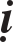 Ñoàng Truï Ñaïo nhaân hôn baûy möôi Cuøng lìa thaønh quaùch vui nuùi röøng Thaân nhö goã laïnh, raêng taâm maát Chaúng noùi lôøi Ñöôøng, thoâi Phaïm thö Taâm heïn choã heát, thaân tuy maátÑeä töû Nhö Lai daïng Sa-moânTin saâu cung kính Baùt thaùp thaønh Voøi voïi ñeå treân tay thanh sônKeû quaùn tham Ñaïo chaúng hö doái Thoaùt boû hình haøi raát cao thöôïng Töø xöa chaúng noùi vieäc saùng nay Trong toái choân ñaàu aån huyeàn söôùng Chaúng löu daáu veát khaùc nhaân gian Thaàn quang thaâm dieäu no aùnh saùng.23. Taâm Chaâu ca cuûa Hoøa thöôïng Thieàu Sôn.Sôn taêng töï ñaït khoâng moân laâuToâi luyeän Taâm chaâu coâng ñaõ caâu thaønh Chaâu veà long lanh chuû khaùc phaàn Thöôøng thöôøng tieáng nhö sö töû roángSö töû roáng chaúng phaûi nghóa thöôøng Ñeàu noùi Phaät taùnh lyù chaân nhöCoù luùc thöôøng thöôøng töï suy tö Roãng saùng Ñaïi yù taâm vui söôùng Hoaëc taïo kinh hoaëc taïo luaän Hoaëc noùi tieäm, hoaëc noùi Ñoán Nhö ôû chö Phaät vaän thaàn thoâng Hoaëc ôû phaøm phu noãi meán tieácTaâm chaâu naøy nhö traêng trong nöôùc Goùc beå chaân trôøi khoâng khaùc nhau Chæ nhaân meâ ngoä coù sai khaùcDo ñoù Nhö Lai noùi nhieàu thöù Ñòa nguïc thuû, ngaï quæ thuùSaùu Ñaïo luaân hoài khoâng taïm döøng Ñaây chaúng phaûi chö Phaät khoâng töø bi Haù laø Dieâm vöông laøm giao phoáiKhuyeân luoân luoân bieát theå saâu Thaáy ôû Taâm chaâu chôù laõng queân Naêm uaån toaøn thaân coøn chaúng bieát Traêm xöông tan roài tìm choã naøo?Haøn Laâm Hoïc Só Thò Lang Coâng Boä kính laëng Leã Boä Thöôïng Thö laø Vaên Coâng Döông ÖÙc Nhaäm laøm Bí Thö Giaùm tri ngaøy ôû Nhöõ Chaâu töøng coù thô gôûi Lyù Duy Noäi Haøng, keå roõ tröôùc sau veà Sö thöøa.- Thö raèng:Beänh do töø xöa ngu xuaån nhaän ñöôïc ñoaùi töôûng neâu hoûi yù chæ cuûa Nam Toâng töø laâu ñaõ tieáp giuùp thöôïng quoác, ñoäng tònh hoûi hang chu tuyeàn saùch phaùt khieán moå taâm coù choã ñeán, keû ngoù vaùch khoâng theïn. Thaät laø ta töø chieáu treân giöôøng. Huoáng laïi laø Coâ An Coâng Ñaïi sö thöôøng chæ daïy. Töø khi Song laâm aûnh maát, 1 chieác deùp veà Taây, trong taâm mòt môø chaúng bieát yù chæ. Vaãn nhieàu bònh laâu naêm thaàn löï meâ hoaûng. Gaàn ñaây bieän laïi phöông vò, laïi ñöôïc Vaân Moân Löôïng Coâng Ñaïi só ñoaùi xem chæ thuù cuûa Caûo Boàng Löôïng chính cuøng An Coâng ñoàng daáu ñeàu töø Loâ Sôn qui Toâng Vaân Cö maø ñeán ñeàu laø haäu dueä cuûa phaùp nhaõn. Naêm roài nhôø traán thuû quaän naøy, vöøa gaëp Quaûng Tueä Thieàn Baù, thaät noái ngaøi Nam Vieän Nieäm. Nieäm noái ngaøi Phong Huyeät, Phong Huyeät noái ngaøi Tieân Nam Vieän, Nam Vieän noái ngaøi Höng Hoùa, Höng Hoùa noái ngaøi Laâm Teá, Laâm Teá noài ngaøi Huyønh Nghieät, Huyønh Nghieät noái ngaøi Tieân Baù Tröôïng Haûi, Haûi noái ngaøi Maõ Toå. Maõ Toå sinh ra Nhöôïng Hoøa thöôïng. Nhöôïng töùc laø Ñích toân cuûa Taøo Kheâ.AÊn chay coát giaûn dò, aên roài raõnh ranh hoaëc ñöôïc môøi maø ñeán hoaëc theo leänh vua maø ôû, hoïc hoûi nhieàu gaëp treä thì môû nhanh, nöûa naêm sau thì roãng rang heát nghi, nhö queân chôït nhôù, nhö nguû môùi thöùc daäy. Caùc vaät ngaïi trong loøng töø xöa boãng nhieân rôi maát, vieäc chöa saùng töø nhieàu kieáp boãng nhieân tieàn chaéc chaén cuõng roãng rang choïn löïa, öùng tieáp khoâng khaäp khieång. Laïi nghó Tieân Ñöùc ñaõ ñoác suaát nhieàu tham tìm, nhö ngaøi Tuyeát Sôn treân 9 laàn, ngaøi Ñoäng Sôn treân 3 löôït. Ngaøi Ñaàu Töû noái ngaøi Ñöùc Sôn, ngaøi Laâm Teá ñöôïc phaùp vôùi ngaøi Ñaïi Phu, cuoái cuøng thì noái ngaøi Huyønh Nghieät, ngaøi Vaân Nham nhieàu laàn ñöôïc ngaøi Ñaïo Ngoâ daïy doã, beøn laøm con cuûa Döôïc Sôn. Ngaøi Ñôn Haø ñöôïc Maõ Toå aán khaû maø laøm haäu dueä cuûa Thaïch Ñaàu. ÔÛ xöa coù nhieàu ngöôøi ñoái vôùi lyù khoâng hieàm nghi. Bònh laø do ñeä töû noái phaùp thaät thuoäc ôû Quaûng Tueä maø töï ñeà khích thaät sinh ra Mieát Phong. May thay may thay!- Thò lang hoûi Quaûng Tueä Hoøa thöôïng: Bình thöôøng Hoøa thöôïng coù noùi: Taát caû toäi nghieäp ñeàu do tieàn cuûa sinh ra. Khuyeân ngöôøi, coi thöôøng(ñöøng tham) taøi lôïi huoáng laø chuùng sinh Nam Dieâm phuø ñeà laáy tieàn cuûa laøm maïng soáng. Coõi nöôùc laáy tieàn cuûa ñeà nhoùm tuï ngöôøi. Trong giaùo coù taøi phaùp 2 thí. Sao ñöôïc khuyeân ngöôøi coi thöôøng tieàn cuûa. Quaûng noùi treân ñaàu nhoïn coät phöôùng coù ñaàu roàng saét. Thò lang noùi trong Haûi Ñaøn con ngöïa con gioáng con ngöïa oâ lôùn. Quaûng noùi: Gaø sôû chaúng phaûi laø phuïng nuùi Ñan. Thò lang noùi: Phaät dieät ñoä ñaõ 2.000 naêm Tyø-kheo sao ít hoå theïn. Hoûi: Moân Taêng laø Bieåu Tröøng nhaân coù lôøi noùi: Treân trôøi khoâng coù Di Laëc, treân ñaát khoâng coù Di Laëc, chöa bieát Di Laëc ôû ñaâu? Tröøng noùi goà treân tay. Thò Lang noùi toäi coù choã veà. Tröøng noùi: Bieát loãi ngöôøi khoù ñöôïc. Thò Lang noùi aên laáy gaäy Tröøng heùt. Thò Lang noùi chaúng theå buoâng loãi.Thò Lang hoûi phoø maõ raèng: Thích Ca 6 naêm khoå haïnh thaønh ñöôïc vieäc gì? Öu noùi: Gaùnh vaùc bieát cuûi naëng. Hoûi: 1 ngöôøi muø daãn chuùng muø luùc ñoù theá naøo? UÛy noùi: Muø. Thò Lang: Roõ raøng UÛy lieàn thoâi.Vua Ñoàng Quang hoûi Höng Hoùa Hoøa thöôïng raèng: Traãm thaâu ñöôïc baùu Trung Nguyeân chæ laø khoâng ngöôøi traû giaù. Höng Hoùa noùi: Xin beä haï cho xem baùu. Vua: Laáy tay chæ töø ñaàu ñeán chaân mình. Höng Hoùa noùi: Baùu cuûa Quaân vöông ai daùm traû giaù. - Huyeàn Giaùc noûi: Chæ nhö maét cuûa Höng Hoùa ôû ñaâu, neáu chaúng chòu thì loãi ôû ñaâu. Thò Lang noùi: Höng Hoùa maëc ñoái ñaùp sao laø chòu Trang Toâng hay chaúng chòu Trang Toâng thöû bieän xem?Nhaân Taêng ñaøm ñaïo Thò Lang noùi: Ñaïo chaúng lìa ngöôøi, ngöôøi hay hoaèng Ñaïo (ngöôøi hoaøng ñöôïc Ñaïo?) - Ñaïi phaøm ngöôøi tham hoïc trong suoát 12 giôø (24 giôø) luoân chieáu coá chaúng thaáy ñöôïc Ñaïo cuûa Nam Tuyeàn. 30 naêm xem 1 con traâu nöôùc ñöïc neáu xaâm phaïm luùa thoùc cuûa ngöôøi khaùc thì naém muõi keùo laïi, nhö nay ñaõ thaønh traâu traéng ôû treân ñaát (loä ñòa?), treân ñaát roäng thaû noù khoâng chòu ñi. Caùc ngöôøi phaûi luoân chaúng naém chuùt (tinh thaùi) thì chaúng theå noùi Thieàn Ñaïo. Luùc tieän coù caùi chieáu ñeán ñaùy ñaïo lyù. Khi choïn rau laøm muøa chaúng theå khoâng ñi. Nhö gaø aáp tröùng, neáu boû ñi thì bôi aám chaúng noái tieáp thì khoâng thaønh con. Nhö nay vaïn caûnh sum la 6 caên phieàn ñoäng laïi maát chieáu coá (ngoù ngaøng ñeán) thì tan thaân maát maïng chaúng phaûi laø vieäc nhoû, nay laïi chòu duyeân ñôøi naøy maø bò sinh töû coät troùi. Bôûi vì traàn kieáp ñeán nay ñaõ thuaän taâm sinh dieät bò noù löu chuyeån cho ñeán nhö nay. Muoán bieát traâu traéng loä ñòa chaêng, thöû keùo loã muõi xem. - Thò Lang noùi Hoøa thöôïng Huyeàn Sa noùi: Trong nöôùc Ñaïi Ñöôøng vieäc trong Toâng Moân chöa töøng coù ngöôøi neâu leân. Neáu coù ngöôøi neâu leân thì khaép nôi moïi ngöôøi ñeàu maát taùnh maïng gioáng nhö chuøy saét khoâng loã. 1 thôøi queân muõi nhoïn keát löôõi ñi. Laïi noùi laø raát ñaïolyù. Nhö nay giaû laäp chuû khaùch. Ñoäng thì 2 maûnh da döïng ngoùn tay, ñöa cao phaát traàn, boãng thaønh tri kieán ñieân ñaûo, thuaän theo yù ñieân cuûa oâng daïy oâng coù choã baøy caâu hoûi. Neáu laø ngöôøi maét saùng thì tröôùc sao naém laáy ra ñöôïc. Chæ nhö Loã Toå Hoøa thöôïng thaáy Taêng ñeán thì quay maët vaøo vaùch. Ngaøi Tröôøng Khaùnh noùi ñaát naøo tieáp ngöôøi. Naêm löøa ñöôïc 1 caùi ñi. Ta noùi Loã Toå cuõng chæ laø chaúng bieát xaáu hoå. Ngöôøi saùng maét khaùc sao laïi chòu nhö theá. Nay vieäc khoâng ñöôïc cuøng caùc ngöôøi laøm tri kieán ñieân ñaûo 1 nhö keát khaên laøm ngöïa, duïi maét thaáy khoâng hoa. Thöôïng toå (Toå xöa) noùi: Ñoù laø khai Phaät tri kieán, Thò Phaät tri kieán, ngoä Phaät tri kieán vaø nhaäp Phaät tri kieán. Daïy ngöôøi khaùc maëc tình noùi, ñeø xuoáng nhieàu ít oai quang - Laïi noùi caùc ngöôøi phaàn thöôïng coù thieáu soùt caùi gì. Tuy theá, neáu ta chaúng maëc cuøng oâng nghe bieát, oâng laïi coù choã naøo thaáy ñöôïc. Ngöôøi xöa noùi keû bieát aân raát ít. Laïi noùi nhaân raát nhieàu aân ngöôøi do ñaây maø chaúng saùng, hoûi laáy loä truï ñi. Thò Lang noùi: Vieäc naøy raát khoù. Thích Ca vaø Laõo Töû trong 21 ngaøy suy tö laïi muoán vaøo Nieát-baøn bò Ñeá Thích Phaïm Vöông aân caàn 3 laàn môøi thænh, baát ñaéc dó maø phaûi chòu. Ñaàu tieân ôû vöôøn Loäc uyeån, cuoái cuøng ôû thaønh Caâu-thi-la, trong 49 naêm ôû giöõa ra laøm Phaät söï lôùn lao noùi 5 thöøa 12 phaàn giaùo, nhö bình roùt nöôùc, tröôùc sau ñeàu ôû hoäi Linh Sôn. Maét nhìn Ca-dieáp baûo ñaïi chuùng raèng: Ta coù chaùnh phaùp nhaõn ñaõ giao phoù cho Ma-ha Ñaïi Ca-dieáp. Laïi noùi: Ta trong 49 naêm khoâng töøng noùi 1 chöõ. Ñaây laø lyù leõ gì. Neáu caùc ngöôøi phaàn Thöôïng ñaém meâ 1 thöù boû khoâng ñöôïc. Caùc ngöôøi ai naáy ñeàu coù söï kyø ñaëc. ÔÛ choã goïi kyø ñaëc sôùm laø khoâng truùng. Ta noùi Thích Ca laø töôùng baïi quaân, Ca-dieáp laø ngöôøi tan thaân maát maïng. Caùc ngöôøi laïi hieåu theá naøo? Chaúng thaáy noùi Nieát-baøn sinh töû ñeàu laø lôøi moäng, Phaät cuøng chuùngsinh ñeàu laø lôøi noùi theâm. Phaûi nhö theá hieåu laáy 1 chaúng neân höôùng beân ngoaøi maø tìm caàu. Neáu ôû ñaây cuõng chöa saùng, thì daùm noùi caùc ngöôøi raát traùi nhieàu khoâng ít. Thò Lang ñöa buùt leân luaän raèng: Hieåu vaïn vaät laø mình chæ laø Thaùnh nhaân thoâi sao? Nhö nay nuùi soâng ñaát lieàn caây coái nhaân vaät ñaày ñaát laø ñoàng hay khaùc. Neáu noùi laø ñoàng thì khaép caùc vaät moïi thuù ñeàu chaúng ñoàng. Neáu noùi laø khaùc thì sao ngöôøi xöa laïi noùi hieåu vaïn vaät coù mình, thì hieåu theá naøo? Chæ nhö trong giaùo noùi: Neáu coù 1 ngöôøi phaùt chaân qui nguyeän (veà nguoàn), thì möôøi phöông hö khoâng cuøng luùc xieàng xích rôi heát. Coå Ñöùc cuõng noùi: Neáu ngöôøi bieát ñöôïc taâm, ñaát lieàn khoâng taác ñaát. Ñaây laø raát coù lyù. Ngay ñaây heát caû möôøi phöông theá giôùi ñeàu gom vaøo maét oâng. Taát caû chö Phaät trôøi ngöôøi quaàn sinh caùc loaïi ñeàu nöông oai quang cuûa oâng maø laäp ra, caàn phaûi tin chaéc nhö theá môùi ñöôïc - Thò Lang tröôùc khi laâm chung 1 ngaøy ñaõ töï vieát 1 keä ñöa cho ngöôøi nhaø baûohoâm sau ñöa ñeán choã Lyù phoø (phuï) maõ. Keä raèng:Boït sinh vaø boït maát Hai phaùp xöa nay baèng Muoán bieát choã chaân veàTrieäu chaâu ôû Taây Ñoâng vieän.UÛy tieáp ñöôïc keä noùi: Trong mieáu Thaùi Sôn baùn giaáy tieàn. Trích trong Thaùnh Quaûng Ñaêng Luïc quyeån thöù 18Naêm Dieân Höïu thöù 3, naêm Bính Thìn, ôû Töù Minh coù Bí Soâ Hy Vi ñeà xöôùng vieäc Y Baùt töï nuoâi soáng - Theo Loâ Sôn AÅn Am cöïu Baûn phieân san ôû Ñaïo traøng thieàn U am maø laøm caùc Thieän lôïi ñeå tin baùo 4 aân, döôùi giuùp ba coõi, phaùp giôùi höõu tình ñoàng vieân chuûng trí.* Lôøi Baït:Baûn Caûnh Ñöùc Truyeàn Ñaêng Luïc treân laø do Taêng Cuõng Thaàn ôû vieän Thieát Quaùn AÂm taïi Hoà chaâu soaïn ra saùch vieát xong ñem daâng choán kinh sö (daâng leân vua quan ôû kinh sö). Trong luùc ñi ñöôøng ñaõ ñöa choù moät vò Taêng ñoàng thuyeàn cuøng xem. Moät ñeâm noï vò Taêng aáy leùn laáy saùch ñem ñi. Kòp ñeán kinh thì Ñaïo Nguyeân Giaû ñaõ daâng leân maø bò ñeàn toäi. Vieäc naøy cuøng Quaùch Töôïng troäm ñem chuù Tuù Trang Töû thì ñoàng. Cuûng Thaàn noùi: yù toâi muoán laøm saùng Ñaïo cuûa Phaät Toå maø thoâi. Phaøm ñaõ ra laøm thì ôû ñaây hay kia ñeàu ñoàng laø toäi vì danh lôïi, thì döùt khoaùt khoâng coù (noùi tôùi). Duïng taâm cuûa Cuûng Thaàn toâi nhö theá, so vôùi ngöôøi Khoång Töû, ngöôøi maát cung maø tìm laïi ñöôïc thì yù ñoàng maø toâi cuõng chung nhö theá. Laïi ñöôïc Döông Vaên Coâng choïn ñuû phaùp nhaõn xem laø cöông ñònh. Saùch naøy do ñoù raát ñaùng tin. Phaøm Tuïc Ñaêng Luïc traùch Taêng nhaët vieäc maø chòu teân kim xí ñeå laøm giaùn ñoaïn keû loaïn chaân. Hoaëc coù ngöôøi coøn nghi Phaät Toå truyeàn phaùp keä khoâng coù ngöôøi truyeàn dòch, ñaây laø loaøi saâu muøa haï hieåu bieát xuaân thu. Phaät Toå tuy noùi truyeàn maø khoâng truyeàn, ñeán nhö nhaân giao phoù haù chòu chaúng bieát. Laïi Toå Ñaït-ma ñuû Chaùnh bieán tri, tieáng Hoa AÁn aét ñeàu thoâng suoát. Xem choã hoûi ñaùp sao coù truyeàn dòch. Ñaây nhö ngöôøi ngu ôû ñôøi baûo giaùo ngoaïi bieät truyeàn baát laäp vaên töï (ngoaøi giaùo truyeàn rieâng khoâng laäp chöõ nghóa), lieàn nghi Laêng Giaø kinh Toâng ñaõ coù, khoâng phaûi laø Ñaït-ma ñem ñeán, haù chaúng ngang ngöôïc (traùi leõ) sao? Vò Taêng Chaùnh Tri Taïng ôû chuøa Ñaïi Trung taïi Phöôùc chaâu, vì traùnh giaëc loaïn maø ñeán Vaên Tòch Ñaïo AÙch maø moä duyeân. Laïi in saùch naøy cho tieän Ñaïo tuïc, mang ñeán toâi xem nhôø laøm töïa ôû cuoái saùch vaäy.Naêm Thieäu Höng (Nhaâm Tyù), ngaøy 10 thaùng Ñaàu Ñoâng. Tröôøng Laïc Trònh Ngang, kính lôøi.- Lôøi sôù cuûa Hoøa thöôïng Hoaèng Trí Thieân Ñoàng soaïn.Trong Ñaïo khu thì Hö Lyù chaúng coù ta (Ngaõ?) maø laáy danh töôïng; trong Linh Cô thì phaùt trí chaúng coù ta maø laùnh khoûi Hoùa thoâng. Moät nieäm thaáu suoát nguoàn coäi, 6 nghóa ñuû thì thaønh thaàn duïng, ra hoâi muõi vui töø mieäng Phaät sinh. Trong khoaûng nhaùy maét, trong khoaûng khaûy moùng tay, roäng khaép nhö Loâi Long phaù chaäp, chaùy saùng nhö Vuï Baùo bieán vaên, truyeän caùc phöông naïp töû laøm 1 baäc tröôïng phu, phuø hôïp phuø maø qui cuõ ñaàu nhau, taâm aán taâm noùi im ñeàu ñeán, ñeøn ñeøn noái ngoïn, phaân aùnh saùng chieáu khaép theá gian chaúng döùt, laù laù thôm löøng, noái linh chuûng chaúng khoâ saéc, maø noái lieàn Toå phaû. Sö noái Toâng ai, daøy ñaëc ngöôøi noái goùt, ñích ñích con khaéc gia, cöông nhu ñeàu ñöôïc, röïc rôõ thöôøng vaøng traêm luyeän truaát chaúng dôøi, khu khu oâm giöõ tam hieán chi phaùc chaúng theå heïn. Ñaøo ao ñöôïc traêng maø khoù kheá, chaët coû neùm kim, ra khoûi loø nung maø phoùng quang, vaøo keàm ñaäp maø thaønh vaät duïng. Töø ñöôïc thoï duïng lieàn caàu chöùng minh maø si si hoøa hoøa. Buoâng giaùo treân löôõi loâng moïc maø loãi loãi laïc laïc. Goõ khieán traùn ñoå moà hoâi, muùa quyeàn ñaùng sôï. Doõng aáy lieàn ñeán thì böùt nhoå raâu coïp, ra theá muùa gaäy, laïi sôï xem laáy chôi raén baèng tay (thuû ñoaïn?) phaân ra troøn khuyeát öùng duïng hoïp nghi. Vò baøy chaùnh thieân, tuøy cô truùng pheùp, maûy may coù sai soùt maø trôøi ñaát caùch xa nhau tí chuùt chöa saïch thì ruoài kieán maõi bu. Chaúng nghe chaúng thaáy maø haøng ma. Caùi ñoù chaúng phaûi phieám phieám (phuø phieám) töï hoä töï öùng maø laøm chuû. Cho laø tænh taùo bieån ôû treân ñaàu, söï söï troán ñi, trong tuùi vaûi maø ñöôïc caùc thöù daøi ngaén ôû ta. Baûo Coâng ñaàu gaäy dao caét, tieát taáu do mình vaïn hoài hoaøi trung hoa coå (vaïn hoài troáng hoa trong loøng). Taêng giaø döông chi daâng leân Ñaïi só, voã baûng maø ca, löôùi phöông caâu ba ba. Boån phaän coâng phu laën moø toâm heán. Bình sinh vui söôùng, öùng tieáp caùi dieäu cuûa giaø xay, ñoái ñaùp caùi phöông cuûa duøi ñuïc. Cô luaân nhö ñieån cuoán, hoûi ñaùp nhö gioù chaïy. Caâu ñaùnh coû raén sôï, coâng thaêm gaäy boùng coû. Caén moå ñoàng thôøi, taâm maét chieáu nhau. Maëc tình boác leân maø khoâng luïy, loøng bình thöôøng baèng phaúng khoâng raøng coät, nhaân duyeân xuaát gia haønh cöôùc laø thôøi tieát ngoài thoaùt ñöùng maét ghi laïi thaønh saùch nhö thaáy ngöôøi xöa ñem voû ruøa maø caùch haäu hoïc, phaûi hoïp thaàn kheá caån thaän chôù noùi caàu, sôï haïng mieäng tai xem laø thaân taâm chöôùng ngaïi. Tyø-kheo Tö Giaùm oâm aáp ñieàu naøy Toå naøo truyeàn ñaêng muoán thaønh aán aáy. Vaøo maét caàn phaân xanh traéng, môû mieäng chôù loaïn ñoû vaøng (caùi ñöïc). Toå Caùt ñaèng chaúng laøm, töï laõo coät vaùn gaùnh laáy, chaúng sôï ngöôøi goïi laø trieáp ñaàu. Ñoàng Ñaïo cuøng keát duyeân.Lôøi töïa sau cuûa Caûnh Ñöùc Truyeàn Ñaêng LuïcTaû Trieàu Phuïng Ñaïi phu Doaõn Höõu Vaên ñieän tu soaïnQuyeàn Phaùt Khieån Thai Chaâu Söï Löu Phæ soaïn.Truyeàn Ñaêng Luïc khaéc baûn ñaõ laâu, töø khi chinh chieán noåi leân ñeán nay thì baûn in ñaõ chaùy maát. Keû moä taâm toâng sôï khoâng coù saùch. Taêng Tö Giaùm ngöôøi ôû Vuï chaâu, deùp cô hoûi Ñaïo suoát 30 naêm, cuõng muoán ngöôøi ñoàng ngoä Dieäu Taâm Nieát-baøn maø nghó coù giuùp ñeå phaùt. Beøn roäng quyeân moä Thieän Tín ñeå khaéc baûn, Ñaïo tuïc khen ngôïi maø giuùp thaønh. Coù ngöôøi noùi phaùp töï taâm laø voâ hình, chaúng töø ngöôøi maø ñöôïc. Sô toå Thích Ca giaùng sinh, khoâng coù 1 Toå Sö naøo chaúng ngaàm kheá hôïp maø töï chöùng. Cho neân Ñaït-ma chæ thaúng chaúng laäp vaên töï, ôû Thieáu Laâm 9 naêm chæ xaây maët vaøo vaùch maø thoâi. Tuy Nhò toå ñöùng ngoaøi tuyeát chaët tay maø 1 chöõ cuõng khoâng heà noùi, laø ñeå ngaên caùi loãi cuûa tri kieán. Nhò Toå nhaân ñoù maø ñöôïc Chaùnh tri kieán, roãng rang tænh lôùn, thì Nhò toå cuõng chaúng töø caâu lôøi cuûa Ñaït-ma ñeå vaøo, maø laø töï chöùng. Laïi ngaøi Baùch Tröôïng môû quyeån, ngaøi Tuyeát Phong hoån caàu, Loã Toå xaây maët vaøo vaùch, Thanh Cuûng giaù tieån Ñaïo Ngoâ muùa hoát, Ñieåu Khoøa thoåi loâng vaûi Caâu Chæ ñöa 1 ngoùn tay. Coå Ñöùc nhö theá chæ baøy ngöôøi raát nhieàu maø chaúng duøng caâu noùi vaäy. Caâu noùi coøn theá huoáng laø chöõ nghóa (vaên töï). Taâm toâng caàn ôû töï tham (tham laáy mình), caâu noùi cuûa Toå Sö coù cho gì ta. Toâi noùi chaúng phaûi theá. Taâm phaùp tuy noùi voâ hình nhöng khaép moïi nôi thì truùc xanh ñeàu laø chaân nhö, hoa vaøng ñeàu laø Baùt Nhaõ. Con giun deá phaùt cô oáng daây maø truyeàn taâm, cho ñeán töôøng vaùch ngoùi vaïch ñeàu noùi phaùp. Cho neân ngaøi Linh Vaân thaáy hoa ñaøo maø ngoä Ñaïo, ngaøi Huyeàn Sa noùi tieáng chim yeán noùi nhieàu thaät töôùng. Vaäy thì khaép nôi ñeàu laø ngoä moân, coù gì chaúng phaûi laø Ñaïo naøy, huoáng laø caâu lôøi cuûa Minh Taâm Toâng, huoáng laø chöõ nghóa coù chöùa Minh Taâm Toâng. Neáu caû 2 thöù ñoái vôùi Taâm Toâng ñeàu khoâng coù, thì Tieán Phuùc xöa vì sao xem Vaân Moân Luïc maø tænh bieát. Huyønh Long Taâm vì sao ñoïc lôøi Ña Phöôùc maø ngoä ra. Bôûi lôøi noùi töôùng vaéng laëng, vaên töï taùnh khoâng, cuõng laø Ñaïo naøy maø thoâi. Neáu töø lôøi noùi vaên töï maø thaáy taùnh töôùng khoâng tòch (troáng vaéng) thì töùc laø 1 vöôït maø vaøo thaúng. Cho neân ta bieát saùch löu truyeàn khaép nôi laø ñeå phaùp moân taâm ñòa nhieàu ngöôøi, laø moä duyeân cuûa Giaùm vaäy. Ngöôøi hoï chaâu ôû aáp Ninh Haûi, Thai Chi khen raèng: Ñaát ta coù caây leâ lôùn xem suoát ba ñôøi, so vôùi ngöôøi tuoåi ta ñeàu thöôøng moäng thaáy treân ñoù coù laàu caùc vaø voâ soá Taêng qua laïi ôû ñoù, beøn nghi thì nay môùi ngoä (bieát) xeùt ra laø baûn luïc naøy beøn mua goã môøi Giaùm veà nhaø goïi thôï ñeán khaéc baûn in. Khaéc xong thì hoï Chaâu moäng thaáy coù 6 Taêng ñeán xin baûn khaéc. Chaâu hoûi Giaùm raèng: Ñaâylaø Taêng naøo? Ñaây laø 6 ñôøiToå Sö truyeàn y baùt ñaëc bieät ñeán chöùng minh vieäc naøy. Than oâi, saùch aáy laøm 1 vieäc lôùn thì phaûi coù ñieàm laønh caûm phaùt ñeå phaùt ngoä taâm ngöôøi. Do ñoù toâi neâu ra ñaây ñeå moïi ngöôøi xem bieát khoâng phaûi laø duyeân nhoû maø laø 1 vieäc laøm beàn chaéc tín taâm vaäy.Naêm Thieäu Höng 4, ngaøy raèm thaùng rieâng taïi am Ñaúng Töø, thieän nam töû laø Duy Döông Löu Phæ Troïng Thaàm, kính lôøi töïa.- Hoa Nghieâm Tröôûng laõo ôû Nguïy Phuû daïy chuùng raèng:Vieäc Phaät phaùp ôû taïi choã laøm haèng ngaøy (nhöït duïng) ôû ñoù ñi ñöùng ngoài naèm, maø uoáng traø, maø aên côm, maø noùi naêng hoûi ñaùp nhau, choã laøm luïng taïo taùc, moãi nghó suy ñoäng nieäm ñeàu laø ñoù caû. Hieåu khoâng? Neáu hieåu ñöôïc thì nay laø chaân nhaân voâ ngaïi töï taïi. Neáu cuõng chöa hieåu thì laø ngöôøi toäi naëng mang coâng cuøm xieàng xích. Vì sao nhö theá? Phaät phaùp chaúng caùch xa traàn sa kieáp, chæ trong 1 nieäm maø oâng thaáy ñöôïc. ÔÛ treân loâng maøy, ôû loã muõi neáu oâng khoâng thaáy ñöôïc thì nhö tieáp gaäy truùc ñieåm traêng taïi choã (laø sao), caàn thieát chaúng suy tö, chaúng theå noùi naêng. Khi aáy trong ñoù nhôø aân löïc gì. Neáu bieát ñöôïc oâng seõ coù choã vui möøng. Ngöôøi xöa noùi: Thöôøng maø tòch, tòch maø thöôøng roõ raøng, chö Phaät chaúng caàu tìm thaáy, chuùng sinh ñoaïn döùt tin töùc. OÂng hieåu ñöôïc chaêng? Taát caû caùc phaùp voán voâ tình, taát caû chö Phaät voán töï linh. Hoån nhieân ñoàng vôùi Thaùi hö khoâng thieáu cuõng khoâng dö. Hieåu chaêng? Neáu khoâng hieåu thì laø gaëp daâu cuõng thaønh treä. Chaúng bieát laïc ñòa (ñoïa laïc) mòt môø kieáp kieáp (meânh moâng nhieàu kieáp) chæ laø do meâ luyeán vaät ñaém tröôùc caûnh, nhaän saéc laøm thaät, chaúng boû aân aùi, si meâ tieàn cuûa. Laäp ngaõ tranh ngöôøi 1 ñoáng yù khí chuùt ít traùi tình maët xanh maët ñoû, noùi maïnh noùi yeáu, ta chaúng nhaän ngöôøi khaùc doái löøa, ta laø keû ñaïi tröôïng phu nuoâi vôï nuoâi con. OÂng haù bieát ñoù laø ôû trong bieån nghieäp ôû trong haàm toäi, aên thòt nhö ngaï quæ nuoát thaây cheát, uoáng röôïu nhö choù ñoùi uoáng nöôùc, aùi saéc nhö ruoài khaùt lieám maùu. Chaúng bieát thaân naøy hoaïn naïn lôùn. Maëc tình buoâng lung voâ minh ngu muoäi yù khí, chaúng bao laâu thì baïi hoaïi soáng troâi giaït uoång ñôøi, traûi ngaøn vaïn kieáp luoáng uoång ra vaøo. Sao chaúng bieát laáy theå kim cang beàn chaéc, laáy Ñaïo tröôøng sinh baát töû. ÔÛ treân ñôøi nhö coû treân ñaát, boâ boâ ñaày mieäng, nhaáp nhaùng ñaày maét. Khi quyû döõ voâ thöôøng ñeán beân giöôøng cuõng coøn khieán taâm duøng haïnh maø meán tieàn öa caûnh. Boãng nhieân bò baét ñi gaëp Dieâm Vöông thì moät lôøi cuõng khoâng noùi ñöôïc maø loø saét than noùng, coät doàng nuùi dao ñeàu laø troø chôi. Maëc luùc hoái caõi thì naïn lôùn khoù traùnh khoûi. Nhö nay oâng bònh chöa ñeán thaân, sao khoâng ôû trong 12 giôø maø tìm 1 chuùt thieän lôïi ñeå laøm caàu beán. Saéc thaân huyeãn hoùa naøy döïavaøo ñaâu laøm thaät. Chö Phaät quaù khöù löu laïi caùc kinh, taïo caùc luaän, taát caû thieän phaùp ñem cho oâng ngöôøi môùi hoïc, saùm hoái toäi loãi, dieät boû caùc chöôùng daàn daàn lôïi ích theâm lôùn, tìm caàu Thieän tri thöùc chæ baøy caùc phaùp moân giaûi thoaùt, ôû trong taùnh voâ minh maø nhaân ra oâng chuû chaân thaät. ÔÛ trong vaïn kieáp ñöôïc thaân ngöôøi chaúng phaûi deã daøng gì. OÂng laïi bieát baûn taùnh cuûa thaân cuøng Phaät ñoàng thôøi voán khoâng thieáu soùt. Coù 1 vieäc lôùn ôû trong ñoáng cöùt ñaùi cuûa oâng, saùng röïc rôõ, troøn ñaø ñaø, laïi tin ñöôïc chaêng. Neáu khoâng tin ñöôïc thì oâng töø bieån toäi haàm saâu maø traàm luaân rôi maõi vaøo. Neáu oâng hoài quang phaûn chieáu, trong 1 saùt-na taâm nieäm döùt heát trong luùc meâ hoaëc phieàn naõo, si aùm cuoàng tình sôùm nhanh choùng tieâu maát. Caùc duyeân caûnh giôùi ñoåi thaønh cam loä ñeà hoà, coõi nöôùc an laïc, haù chaúng toát ö? Thaùnh nhaân noùi: Vaïn phaùp do taâm sinh, vaïn phaùp töø taâm dieät, ñeàu do taâm oâng. Thieän aùc cuõng chæ do taâm oâng, Thieân Ñöôøng ñòa nguïc cuõng chæ do taâm oâng. Chæ nay töông öng cuøng Phaät hoïp. Trí töùc laø Phaät cuõng khoâng gaït nhau. Ngay ñaây maø tin chaéc khoâng nghi taâm töùc Chaùnh giaùc. Laïi ñaâu caàn phaûi traûi A-taêng-kyø kieáp. Ñôøi naøy thaân aáy raát khoù gaëp. Chôù baûo ta laø phaøm phu maø töï lui suït. Ngaøn kinh vaïn luaän ñeàu noùi, chæ vì chuùng sinh meâ loaïn chaúng bieát baûn taùnh. OÂng taïm thôøi laáy chuùt coâng phu tham vaät xem nghóa lyù treân kinh saùch. Chæ noùi chuùng sinh bò taát caû caûnh nhieáp giöõ vì côù ham muoán. Sôn Taêng moûi mieäng thaät lo ñau ñaùu. OÂng laïi chòu chaêng, oâng laïi tin chaêng. Bình thöôøng chòu laïnh chòu noùng, chuùt ít traùi tình nhö aên cay nuoát ñaéng chaúng boû ñöôïc. Trong cuoäc soáng haèng ngaøy khoâng töï tænh ngoä, chænh ñoán laáy taâm laø hay vì thaân laø toát. Traêm naêm nhanh nhö teân bay, giaøu sang nhö moäng, aân tình cuõng chaúng laâu daøi. Traêm tuoåi khoâng bao laâu, ñaàu baïc laø do bònh ñeán, bònh laø do nôï nghieäp laïi nôï nghieäp laø cheát ñeán, cheát laø ñòa nguïc ñeán. OÂng chôù noùi: Ta laø ngöôøi bình sinh haûo taâm laøm thieän, chæ theo boån phaän mình maø khoâng laøm aùc thì khoâng coù toäi loãi gì. Rieâng daïy oâng coù choã hieáu sinh. Ta saùng nay chöa tin oâng vì sao ôû choã raát bình ñaúng. OÂng laïi bieát chaêng. Neáu chaúng nöông Phaät phaùp thì taát caû phaùp ñeàu laø taø phaùp, laø kieán giaûi (hieåu bieát) cuûa ngoaïi ñaïo. Laïi chôù noùi vì gaùnh ngöôøi maø gaùnh (vì gaùnh laáy traùch nhieäm cuûa ngöôøi?) maø ta tham saéc meán tieàn cuûa, aên caù thòt noùi doái noùi theâu deät ngaøy boû vieäc treân (Thöôïng söï) thì toäi nghieäp caøng saâu naëng. OÂng chôù noùi: Ta boû tieàn cuûa xaây caát chuøa cuùng Taêng in tuïng kinh vaø laøm coâng ñöùc laâu daøi, laáy ñoù laøm thaät maø coù theå kyù thaùc trong chuùng, thì laõo Hoøa thöôïng cuõng cöùu oâng chaúng ñöôïc (chaúng laøm gì ñöôïc?). OÂng laïi bieát chaêng? OÂng coù ngaøn vaïn thöù voâ minh toäi nghieäp, Phaät cuõng khoâng cöùu oâng ñöôïc. OÂng caàn phaûi töï mình coá gaéngSOÁ 2076 - CAÛNH ÑÖÙC TRUYEÀN ÑAÊNG LUÏC, Quyeån 30	565ñöôøng tröôùc töï lo lieäu. Neáu oâng laøm taát caû coâng ñöùc höõu vi thì chæ laø taïo nghieäp, Taêng theâm ngoan phöôùc, chaúng sinh tri kieán thanh tònh. Sôn taêng cuõng theå. Caâu ñöôïc cuùng döôøng ngaøy ñeâm khoâng yeân vì lo chöa coù. Laïi bieát chaêng? Maëc oâng noùi vôùc caùc  phöông, caùc baäc kyø tuùc cöôøi ta, sôï (hieàm vì) Sôn taêng chaúng ñöôïc. Muoán hoûi oâng thí chuû choã ñöôïc tieàn, nghó oâng chaúng chòu cöùu giuùp ngöôøi, chaúng cöùu giuùp keû ngheøo khoå. Tieåu ñöôïc thì hieåu laáy aên toát, hieåu ñöôïc thì maëc laáy toát, sôùm tu haønh toát, ñoä thaân naøy toát, hoái laáy taâm toát, hoái laáy taâm toát. Raát mong. Traân troïng.■